Farbbezeichnungen für die RHS-FarbkarteVom Verbandsbüro erstelltes DokumentHaftungsausschluß:  dieses Dokument gibt nicht die Grundsätze oder eine Anleitung der UPOV wiederZUSAMMENFASSUNG	Zweck dieses Dokuments ist es, einen Vorschlag für die Überarbeitung von Dokument TGP/14 „Glossar der in den UPOV-Dokumenten verwendeten Begriffe“, Abschnitt 2: Botanische Begriffe: Unterabschnitt 3: Farbe, betreffend die UPOV-Farbgruppen zu unterbreiten.	Der TC wird ersucht:	a)	den Vorschlag für die Überarbeitung der Liste von UPOV-Farbgruppen in Dokument TGP/14 „Glossar der in den UPOV Dokumenten verwendeten Begriffe“ auf der Grundlage der in der Anlage I dieses Dokuments dargelegten Farbgruppen zu prüfen; 	b)	den Vorschlag für die Überarbeitung von Dokument TGP/14, Abschnitt 2, Unterabschnitt 3: „Farbe“, und Unterabschnitt 3: Anlage: „Farbbezeichnungen für die RHS-Farbkarte“ zu prüfen, um die Einführung der überarbeitenden Liste von UPOV-Farbgruppen wiederzugeben, wie in der Anlage II dieses Dokuments dargelegt; und	c)	die Einladung der TWF zur Kenntnis zu nehmen, einen Sachverständigen aus Neuseeland zu ersuchen, auf ihrer einundfünfzigsten Tagung im Jahr 2020 ein Referat über die Verwendung der RHS-Farbkarte bei der DUS-Prüfung für Aprikose zu halten.	Der Aufbau dieses Dokuments ist nachstehend zusammengefasst:ZUSAMMENFASSUNG	1Hintergrund	2PRÜFUNG DURCH DEN Technischen Ausschuss	2Vorschlag	3ANLAGE I	Neue UPOV-FarbgruppenAnhang I zu Anlage I 	UPOV-Farbgruppen gemäß RHS-Farbkartennummer (Ausgabe 2015)Anhang II zu Anlage I	RHS-Farben in jeder UPOV-FarbgruppeANLAGE II	Redaktionelle Änderungen zu Dokument TGP/14, um die Einführung der überarbeiteten Liste von UPOV-Farbgruppen wiederzugeben	In diesem Dokument werden folgende Abkürzungen verwendet:TC:	Technischer AusschußTC-EDC:	Erweiterter RedaktionsausschußTWA:	Technische Arbeitsgruppe für landwirtschaftliche ArtenTWC:	Technische Arbeitsgruppe für Automatisierung und ComputerprogrammeTWF:	Technische Arbeitsgruppe für Obstarten TWO:	Technische Arbeitsgruppe für Zierpflanzen und forstliche Baumarten TWP:	Technische ArbeitsgruppenTWV:	Technische Arbeitsgruppe für GemüseartenHintergrund	Der TC prüfte auf seiner dreiundfünfzigsten Tagung vom 3. bis 5. April 2017 in Genf das Dokument TC/53/5 „TGP-Dokumente“ und nahm die Information der TWO zur Kenntnis, daß einige Karten der Ausgabe aus dem Jahr 1986 und spätere Versionen der RHS-Farbkarte andere Farben enthielten als die gleichen Karten in der Sechsten Ausgabe dieses Dokuments. Der TC billigte den Vorschlag der TWO, daß das Dokument TGP/14 „Glossar der in UPOV-Dokumenten verwendeten Begriffe“ überarbeitet werden sollte, um die derzeitige Liste von UPOV-Farbgruppen durch eine neue Liste, die aufgrund der Sechsten Ausgabe der RHS-Farbkarte erstellt wurde, zu ersetzen (vergleiche Dokument TC/53/31 „Bericht“, Absätze 142 bis 144).	Der Hintergrund zu diesem Dokument ist in Dokument TC/54/22 „Farbbezeichnungen für die RHS-Farbkarte“ wiedergegeben.PRÜFUNG DURCH DEN Technischen Ausschuss	Der TC prüfte auf seiner vierundfünfzigsten Tagung vom 29. und 30. Oktober 2018 in Genf das Dokument TC/54/22 „Überarbeitung von Dokument TGP/14 „Glossar der in den UPOV Dokumenten verwendeten Begriffe”, Abschnitt 2: Botanische Begriffe: Unterabschnitt 3: Farbe: Anlage: Farbbezeichnungen für die RHS-Farbkarte“ (vergleiche Dokument TC/54/31 „Bericht“, Absätze 240 bis 243 und 245).	Der TC prüfte die Vorschläge für die Überarbeitung der Liste von UPOV-Farbgruppen und die sich daraus ergebenden Änderungen von Dokument TGP/14, wie in Dokument TC/54/22, Anlagen I und II, dargelegt. Der TC vereinbarte, daß die Anleitung für UPOV-Farbbezeichnungen nicht für Sortenbezeichnungen verwendet werden sollte, und vereinbarte, daß die vorgeschlagene Anleitung in Anlage II von Dokument TC/54/22 überarbeitet werden sollte, um die Erwähnung von Sortenbezeichnungen zu streichen.	Der TC vereinbarte, daß der folgende Text in Anlage II gestrichen werden sollte:	 Der TC vereinbarte, daß die Vorschläge von den TWP geprüft und die Schlussfolgerungen dem TC auf seiner fünfundfünfzigsten Tagung zur Kenntnis gebracht werden sollten.	Der TC prüfte, ob die vorherige Liste von UPOV-Farbgruppen in Dokument TGP/14 beibehalten werden sollte, um Verwirrung zu vermeiden, und vereinbarte zu empfehlen, beide Versionen der Liste in diesem Dokument beizubehalten. PRÜFUNG DURCH DIE TECHNISCHEN ARBEITSGRUPPEN AUF IHREN TAGUNGEN IM JAHR 2019	Die TWO auf ihrer einundfünfzigsten Tagung vom 18. bis 22. Februar 2019 in Christchurch, Neuseeland, die TWV auf ihrer dreiundfünfzigsten Tagung vom 20. bis 24. Mai 2019 in Seoul, Republik Korea, und die TWF auf ihrer fünfzigsten Tagung vom 24. bis 28. Juni 2019 in Budapest, Ungarn, prüften Dokument TWP/3/11 „Farbbezeichnungen für die RHS-Farbkarte“ (vergleiche Dokumente TWO/51/12 „Report“, Absätze 27 bis 29, TWV/53/14 „Report“, Absätze 21 bis 24 und TWF/50/13 „Report“, Absätze 20 und 24).	Die TWO, TWV und TWF prüften den Vorschlag für die Überarbeitung der Liste von UPOV-Farbgruppen in Dokument TGP/14 „Glossar der in den UPOV-Dokumenten verwendeten Begriffe“ auf der Grundlage der in Dokument TWP/3/11, Anlage I dargelegten Farbgruppen. Die TWO, TWV und TWF vereinbarten, daß die neue Liste von UPOV-Farbgruppen, die auf der Grundlage der Sechsten Ausgabe der RHS-Farbkarte erstellt wurde, in Dokument TGP/14 aufgenommen werden sollte. 	Die TWO, TWV und TWF prüften den Vorschlag für die Überarbeitung von Dokument TGP/14, Abschnitt 2, Unterabschnitt 3: „Farbe“, und Unterabschnitt 3: Anlage: „Farbbezeichnungen für die RHS-Farbkarte“, um die Einführung der überarbeitenden Liste von UPOV-Farbgruppen wiederzugeben. Die TWO, TWV und TWF vereinbarten, daß Dokument TGP/14 überarbeitet werden sollte, um die Einführung der neuen Liste von UPOV-Farbgruppen auf Grundlage des in Dokument TWP/3/11, Anlage II dargelegten Vorschlags wiederzugeben. 	Die TWF nahm zur Kenntnis, daß die Bezeichnung der RHS-Farbgruppen in der Europäischen Union zum Zweck der Prüfung von Bezeichnungen verwendet wird.	Die TWF nahm zur Kenntnis, daß die RHS-Farbkarte im Bereich der Obstsorten normalerweise nicht für die DUS-Prüfung verwendet wird. Die TWF nahm jedoch zur Kenntnis, daß es angebracht sein könnte, auf die Anleitung in Dokument TGP/14 über die Verwendung von Farbkarten zu verweisen, um zu sehen, wann es maßgeblich sein könnte, bei der Beschreibung der Farbe genauer zu sein. Die TWF vereinbarte, daß dies für Sortenbeschreibungen zweckmäßig sein könnte, aber nicht für die Bestimmung der Unterscheidbarkeit. Die TWF wurde von einem Sachverständigen aus Neuseeland über einen Test informiert, der von einem DUS-Sachverständigen in Neuseeland über die Verwendung der RHS-Farbkarte bei der DUS-Prüfung von Aprikose durchgeführt wurde. Die TWF ersuchte den Sachverständigen aus Neuseeland, auf ihrer nächsten Tagung unter dem Tagesordnungspunkt „Fragen, die bei der DUS-Prüfung für den Obstsektor relevant sind“ ein Referat über die in Neuseeland geleistete Arbeit zu halten.	Die TWA wird auf ihrer achtundvierzigsten Tagung vom 16. bis 20. September 2019 in Montevideo, Uruguay, und die TWC auf ihrer siebenunddreissigsten Tagung vom 14. bis 16. Oktober 2019 in Hangzhou, China, ersucht werden, Dokument TWP/3/11 „Farbbezeichnungen für die RHS-Farbkarte“ zu prüfen. Vorschlag	Die Anlage I zu diesem Dokument enthält die vorgeschlagene Liste von UPOV-Farbgruppen, wie in Dokument TWP/3/11 dargelegt. Die Anhänge I und II enthalten die Zuordnung von UPOV-Farbgruppen für jede RHS-Farbe und die RHS-Farben in jeder UPOV-Farbgruppe.	Anlage II dieses Dokuments enthält den Vorschlag für die Überarbeitung von Dokument TGP/14, Abschnitt 2, Unterabschnitt 3: „Farbe“, sowie für den Unterabschnitt 3: Anlage: „Farbbezeichnungen für die RHS-Farbkarte“, um die Einführung der überarbeitenden Liste von UPOV-Farbgruppen wiederzugeben, wie in Dokument TWP/3/11 dargelegt.	Auf Ersuchen des TC, die Erwähnung von Sortenbezeichnungen zu streichen, machte der Sachverständige aus Deutschland folgenden Vorschlag:	Der TC wird ersucht:	a)	den Vorschlag für die Überarbeitung der Liste von UPOV-Farbgruppen in Dokument TGP/14 „Glossar der in den UPOV Dokumenten verwendeten Begriffe“ auf der Grundlage der in der Anlage I dieses Dokuments dargelegten Farbgruppen zu prüfen; 	b)	den Vorschlag für die Überarbeitung von Dokument TGP/14, Abschnitt 2, Unterabschnitt 3: „Farbe“, und Unterabschnitt 3: Anlage: „Farbbezeichnungen für die RHS-Farbkarte“ zu prüfen, um die Einführung der überarbeitenden Liste von UPOV-Farbgruppen wiederzugeben, wie in der Anlage II dieses Dokuments dargelegt; und	c)	die Einladung der TWF zur Kenntnis zu nehmen, einen Sachverständigen aus Neuseeland zu ersuchen, auf ihrer einundfünfzigsten Tagung im Jahr 2020 ein Referat über die Verwendung der RHS-Farbkarte bei der DUS-Prüfung von Aprikose zu halten.[Anlagen folgen]NEUE UPOV-Farbgruppen[Anhang I zu Anlage I folgt]UPOV-FARBGRUPPEN GEMÄSS RHS-FARBKARTENNUMMER (AUSGABE 2015)[Anhang II zu Anlage I folgt]RHS-Farben in jeder UPOV-Farbgruppe[Anlage II folgt]Redaktionelle Änderungen AN Dokument TGP/14 ZUR WIEDERGABE DER EINFÜHRUNG DER überarbeiteten Liste von UPOV-FarbgruppenVon einem Sachverständigen aus Deutschland erstelltes DokumentAuszug aus dem Dokument TGP/14, Abschnitt 2, Unterabschnitt 3: Farbe„2.2.4	FarbkarteWenn es notwendig ist, eine Farbe anhand einer Farbkarte zu beschreiben, verwendet die UPOV die Farbkarte der Royal Horticultural Society (RHS), die „RHS-Farbkarte“, da sie auf der ganzen Welt erhältlich ist. Es gibt 5 6 Auflagen dieser Farbkarte aus den Jahren 1966, 1986, 1995, 2001, und 2007 und 2015. Seit 2005 gibt der Flower Council Holland die „RHS-Minifarbkarte“ heraus, die vielfach von Züchtern verwendet wird. Darüber hinaus könnten auch andere Farbkarten nützlich sein.[…]„Wird die RHS-Farbkarte benutzt, so sollten Farbnummer, UPOV-Farbbezeichnung und Ausgabe der Farbkarte in der Sortenbeschreibung erwähnt werden. DieInformationen zu UPOV-Farbbezeichnungen sind in der ANLAGE des vorliegenden Dokuments enthaltenenthält einen Vorschlag für die Benennung der Farben.Auszug aus Dokument TGP/14, Abschnitt 2, Unterabschnitt 3: Farbe: Anlage„ANLAGE„FARBBEZEICHNUNGEN FÜR DIE RHS-FARBKARTE„1.	Einleitung„1.1	Wird die RHS-Farbkarte verwendet, so sollte die Sortenbeschreibung sowohl die Nummer der RHS-Farbkarte als auch eine Bezeichnung für die Farbe enthalten. Zweck des vorliegenden Dokuments ist die Harmonisierung von Farbbezeichnungen für Sortenbeschreibungen.1.2	Folgende Tabelle gibt einen Überblick über die bestehenden „Gruppen” für die sechste Ausgabe der RHS-Farbkarte:„1.23	In den Ausgaben eins bis fünf (1966 bis 2007) enthielt Ddie RHS-Farbkarte enthält bis zu 896 Farben, die in 23 „Gruppen“ zur Bezeichnung der Farben unterteilt sindwaren. Für UPOV-Zwecke erschien es anhand dieser Ausgangsgruppierung jedoch nicht möglich, die Farben in den Sortenbeschreibungen genau genug zu bezeichnen. Die UPOV hat deshalb 50 ihre eigenen „Gruppen” von Farbbezeichnungen aufgestellt, die in diesem Dokument ausgeführt werden.1.4	In der sechsten Ausgabe (2015) der RHS-Farbkarte hat erstmalig jedes Farbfeld eine Farbbezeichnung. Diese Farbbezeichnungen geben jedoch nicht immer die Farbähnlichkeit der Farbfelder wieder, weshalb es nicht zweckmäßig schien, diese Bezeichnungen für UPOV-Zwecke zu verwenden.1.5	Auf der Grundlage der sechsten Ausgabe der RHS-Farbkarte hat UPOV 73 Farb-„Gruppen“ identifiziert, die in diesem Dokument dargelegt sind. Zur Benennung der RHS-Farbkarten in den Ausgaben eins bis fünf (1966 bis 2007) siehe Dokument TGP/14/3 [Querverweis]. „Wichtig ist anzumerken, daß diese „Gruppen“ von Farben nicht zum Zwecke der Gruppierung von Sorten für DUS-Prüfungen aufgestellt wurden und auch nicht zu diesem Zwecke verwendet werden sollten. Informationen zur Gruppierung von Sorten für DUS-Prüfungen sind in Dokument TGP/9/1 „Prüfung der Unterscheidbarkeit“ [Querverweis] zu finden.„1. 63	Die Bezeichnungen, die für die 50 73 UPOV-Farbgruppen verwendet wurden, bestehen entweder aus der [reinen Farbe] / [Farbton] (z. B. gelb, orange, rot), einer Kombination zweier [reiner Farben] / [Farbtöne] (z.B. gelborange, orangerosa, purpurrot), oder einer Kombination der [reinen Farbe(n)] / [Farbton (-töne)] mit „hell“ oder „dunkel“ (z. B. hellgelb, dunkelrosarot).„1.4	Die Farbbezeichnungen in diesem Dokument können mit verschiedenen Ausgaben der RHS-Farbkarte verwendet werden. Die ursprüngliche Ausarbeitung von Gruppen und Benennungen erfolgte auf der Grundlage der RHS-Farbkarte aus dem Jahr 1986. 1995 wurden neue Karten hinzugefügt. Die zusätzlichen Karten in der Ausgabe von 2001 (mit „N“ gekennzeichnet) und in der Ausgabe von 2007 (mit „NN“ gekennzeichnet) wurden in die bestehenden Gruppen eingefügt.„2.	Beispiel für die Verwendung der UPOV-Farbbezeichnungen in einer Sortenbeschreibung[…]„2.2	Für die Sortenbeschreibung ist es zweckmäßig, die RHS-Farbkartennummer mit einer Farbbezeichnung zu verbinden und diese Bezeichnung in die Spalte „Ausprägungsstufe“ einzutragen. Die Bezeichnung der Farbe ist im Anhang dieses Dokuments zu finden, in dem die RHS-Farben gemäß den UPOV-Farbgruppen, zu denen sie gehören, aufgelistet sind, z. B. RHS 46C gehört zu Gruppe 21 35 „mittelrot”, RHS N 74B gehört zur Gruppe 27 42 „mittelpurpurn“ und RHS N 57A gehört zur Gruppe 23 37 „mittelpurpurrot“.“[…][Ende der Anlage II und des Dokuments]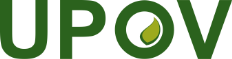 GInternationaler Verband zum Schutz von PflanzenzüchtungenTechnischer AusschußFünfundfünfzigste Tagung
Genf, 28. und 29. Oktober 2019TC/55/14Original:  EnglischDatum:  21. August 2019RHS-Farbgruppe
(Titel auf jedem Blatt)29Rote GruppeVom CPVO für die Prüfung von Farben bei Vorschlägen für Sortenbezeichnungen verwendet.RHS-Farbgruppe
(Titel auf jedem Blatt)29Rote GruppeVom CPVO für die Prüfung von Farben bei Vorschlägen für Sortenbezeichnungen verwendet. nicht für UPOV-Zwecke verwendetNr.
UPOV-GruppeEnglishfrançaisdeutschespañol1whiteblancweißblanco2light greenvert clairhellgrünverde claro3medium greenvert moyenmittelgrünverde medio4dark greenvert foncédunkelgrünverde oscuro5light yellow greenvert-jaune clairhellgelbgrünverde amarillento claro6medium yellow greenvert-jaune moyenmittelgelbgrünverde amarillento medio7light grey greenvert-gris clairhellgraugrünverde grisáceo claro8medium grey greenvert-gris moyenmittelgraugrünverde grisáceo medio9dark grey greenvert-gris foncédunkelgraugrünverde grisáceo oscuro10light blue greenvert-bleu clairhellblaugrünverde azulado claro11medium blue greenvert-bleu moyenmittelblaugrünverde azulado medio12dark blue greenvert-bleu foncédunkelblaugrünverde azulado oscuro13light brown greenvert-brun clairhellbraungrünverde amarronado claro14medium brown greenvert-brun moyenmittelbraungrünverde amarronado medio15dark brown greenvert-brun foncédunkelbraungrünverde amarronado oscuro16light yellowjaune clairhellgelb claro17medium yellowjaune moyenmittelgelb medio18dark yellowjaune foncédunkelgelb oscuro19light yellow orangeorange-jaune clairhellgelborangenaranja amarillento claro20medium yellow orangeorange-jaune moyenmittelgelborangenaranja amarillento medio21dark yellow orangeorange-jaune foncédunkelgelorangenaranja amarillento oscuro22light orangeorange clairhellorangenaranja claro23medium orangeorange moyenmittelorangenaranja medio24dark orangeorange foncédunkelorangenaranja oscuro25light orange pinkrose orangé clairhellorangerosa anaranjado claro26medium orange pinkrose orangé moyenmittelorangerosa anaranjado medio27light red pinkrose-rouge clairhellrotrosa rojizo claro28medium red pinkrose-rouge moyenmittelrotosa rojizo medio29pinkrose30light blue pinkrose-bleu clairhellblaurosa azulado claro31medium blue pinkrose-bleu moyenmittelblaurosa azulado medio32dark blue pinkrose-bleu foncédunkelblaurosa azulado oscuro33orange redrouge orangéorangerotrojo anaranjado34light redrouge clairhellrotrojo claro35medium redrouge moyenmittelrotrojo medio36dark redrouge foncédunkelrotrojo oscuro37medium purple redrouge-pourpre moyenmittelpurpurrotrojo púrpura medio38dark purple redrouge-pourpre foncédunkelpurpurrotrojo púrpura oscuro39brown redrouge-brunbraunrotrojo amarronado40medium brown purplepourpre-brun moyenmittelbraunpurpurnpúrpura amarronado medio41dark brown purplepourpre-brun foncédunkelbraunpurpurnpúrpura amarronado oscuro42medium purplepourpre moyenmittelpurpurnpúrpura medio43dark purplepourpre foncédunkelpurpurnpúrpura oscuro44light violetviolet clairhellviolettvioleta claro45medium violetviolet moyenmittelviolettvioleta medio46dark violetviolet foncédunkelviolettvioleta oscuro47light blue violetviolet-bleu clairhellblauviolettvioleta azulado claro48medium blue violetviolet-bleu moyenmittelblauviolettvioleta azulado medio49dark blue violetviolet-bleu foncédunkelblauviolettvioleta azulado oscuro50light violet bluebleu-violet clairhellviolettblauazul violáceo claro51medium violet bluebleu-violet moyenmittelviolettblauazul violáceo medio52dark violet bluebleu-violet foncédunkelviolettblauazul violáceo oscuro53light bluebleu clairhellblauazul claro54medium bluebleu moyenmittelblauazul medio55dark bluebleu foncédunkelblauazul oscuro56light green bluebleu-vert clairhellgrünblauazul verdoso claro57medium green bluebleu-vert moyenmittelgrünblauazul verdoso medio58dark green bluebleu-vert foncédunkelgrünblauazul verdoso oscuro59light brown  brun clair  hellbraunmarrón claro  60medium brownbrun moyenmittelbraunmarrón medio61dark brownbrun foncédunkelbraunmarrón oscuro62light yellow brownbrun-jaune clairhellgelbbraunmarrón amarillento claro63medium yellow brownbrun-jaune moyenmittelgelbbraunmarrón amarillento medio64orange brownbrun orangéorangebraunmarrón anaranjado65grey brownbrun-grisgraubraunmarrón grisáceo66light green brownbrun-vert clairhellgrünbraunmarrón verdoso claro67medium green brownbrun-vert moyenmittelgrünbraunmarrón verdoso medio68dark green brownbrun-vert foncédunkelgrünbraunmarrón verdoso oscuro69yellow greygris-jaunegelbgraugris amarillento70brown greygris-brunbraungraugris amarronado71purple greygris-pourprepurpurgraugris púrpura72greygrisgraugris73blacknoirschwarznegroNr.
UPOV-GruppeNr. RHSEnglishfrançaisdeutschespañol61Amedium yellow greenvert-jaune moyenmittelgelbgrünverde amarillento medio61Bmedium yellow greenvert-jaune moyenmittelgelbgrünverde amarillento medio51Clight yellow greenvert-jaune clairhellgelbgrünverde amarillento claro161Dlight yellowjaune clairhellgelb claro172Amedium yellowjaune moyenmittelgelb medio172Bmedium yellowjaune moyenmittelgelb medio52Clight yellow greenvert-jaune clairhellgelbgrünverde amarillento claro162Dlight yellowjaune clairhellgelb claro173Amedium yellowjaune moyenmittelgelb medio173Bmedium yellowjaune moyenmittelgelb medio173Cmedium yellowjaune moyenmittelgelb medio163Dlight yellowjaune clairhellgelb claro174Amedium yellowjaune moyenmittelgelb medio174Bmedium yellowjaune moyenmittelgelb medio164Clight yellowjaune clairhellgelb claro164Dlight yellowjaune clairhellgelb claro175Amedium yellowjaune moyenmittelgelb medio175Bmedium yellowjaune moyenmittelgelb medio175Cmedium yellowjaune moyenmittelgelb medio165Dlight yellowjaune clairhellgelb claro176Amedium yellowjaune moyenmittelgelb medio176Bmedium yellowjaune moyenmittelgelb medio176Cmedium yellowjaune moyenmittelgelb medio166Dlight yellowjaune clairhellgelb claro177Amedium yellowjaune moyenmittelgelb medio177Bmedium yellowjaune moyenmittelgelb medio177Cmedium yellowjaune moyenmittelgelb medio177Dmedium yellowjaune moyenmittelgelb medio178Amedium yellowjaune moyenmittelgelb medio178Bmedium yellowjaune moyenmittelgelb medio168Clight yellowjaune clairhellgelb claro168Dlight yellowjaune clairhellgelb claro179Amedium yellowjaune moyenmittelgelb medio179Bmedium yellowjaune moyenmittelgelb medio179Cmedium yellowjaune moyenmittelgelb medio169Dlight yellowjaune clairhellgelb claro1710Amedium yellowjaune moyenmittelgelb medio1610Blight yellowjaune clairhellgelb claro1610Clight yellowjaune clairhellgelb claro1610Dlight yellowjaune clairhellgelb claro2011Amedium yellow orangeorange-jaune moyenmittelgelborangenaranja amarillento medio1611Blight yellowjaune clairhellgelb claro1611Clight yellowjaune clairhellgelb claro1911Dlight yellow orangeorange-jaune clairhellgelborangenaranja amarillento claro1712Amedium yellowjaune moyenmittelgelb medio1712Bmedium yellowjaune moyenmittelgelb medio1612Clight yellowjaune clairhellgelb claro1612Dlight yellowjaune clairhellgelb claro1813Adark yellowjaune foncédunkelgelb oscuro2013Bmedium yellow orangeorange-jaune moyenmittelgelborangenaranja amarillento medio2013Cmedium yellow orangeorange-jaune moyenmittelgelborangenaranja amarillento medio1613Dlight yellowjaune clairhellgelb claro1814Adark yellowjaune foncédunkelgelb oscuro1814Bdark yellowjaune foncédunkelgelb oscuro2014Cmedium yellow orangeorange-jaune moyenmittelgelborangenaranja amarillento medio1614Dlight yellowjaune clairhellgelb claro1815Adark yellowjaune foncédunkelgelb oscuro2015Bmedium yellow orangeorange-jaune moyenmittelgelborangenaranja amarillento medio2015Cmedium yellow orangeorange-jaune moyenmittelgelborangenaranja amarillento medio1615Dlight yellowjaune clairhellgelb claro2016Amedium yellow orangeorange-jaune moyenmittelgelborangenaranja amarillento medio2016Bmedium yellow orangeorange-jaune moyenmittelgelborangenaranja amarillento medio2016Cmedium yellow orangeorange-jaune moyenmittelgelborangenaranja amarillento medio1616Dlight yellowjaune clairhellgelb claro2017Amedium yellow orangeorange-jaune moyenmittelgelborangenaranja amarillento medio2017Bmedium yellow orangeorange-jaune moyenmittelgelborangenaranja amarillento medio2017Cmedium yellow orangeorange-jaune moyenmittelgelborangenaranja amarillento medio2017Dmedium yellow orangeorange-jaune moyenmittelgelborangenaranja amarillento medio2018Amedium yellow orangeorange-jaune moyenmittelgelborangenaranja amarillento medio1918Blight yellow orangeorange-jaune clairhellgelborangenaranja amarillento claro1918Clight yellow orangeorange-jaune clairhellgelborangenaranja amarillento claro1918Dlight yellow orangeorange-jaune clairhellgelborangenaranja amarillento claro2019Amedium yellow orangeorange-jaune moyenmittelgelborangenaranja amarillento medio1919Blight yellow orangeorange-jaune clairhellgelborangenaranja amarillento claro1919Clight yellow orangeorange-jaune clairhellgelborangenaranja amarillento claro1919Dlight yellow orangeorange-jaune clairhellgelborangenaranja amarillento claro2020Amedium yellow orangeorange-jaune moyenmittelgelborangenaranja amarillento medio2020Bmedium yellow orangeorange-jaune moyenmittelgelborangenaranja amarillento medio1920Clight yellow orangeorange-jaune clairhellgelborangenaranja amarillento claro1920Dlight yellow orangeorange-jaune clairhellgelborangenaranja amarillento claro2021Amedium yellow orangeorange-jaune moyenmittelgelborangenaranja amarillento medio2021Bmedium yellow orangeorange-jaune moyenmittelgelborangenaranja amarillento medio2021Cmedium yellow orangeorange-jaune moyenmittelgelborangenaranja amarillento medio2021Dmedium yellow orangeorange-jaune moyenmittelgelborangenaranja amarillento medio2122Adark yellow orangeorange-jaune foncédunkelgelborangenaranja amarillento oscuro2022Bmedium yellow orangeorange-jaune moyenmittelgelborangenaranja amarillento medio2022Cmedium yellow orangeorange-jaune moyenmittelgelborangenaranja amarillento medio1922Dlight yellow orangeorange-jaune clairhellgelborangenaranja amarillento claro2023Amedium yellow orangeorange-jaune moyenmittelgelborangenaranja amarillento medio2023Bmedium yellow orangeorange-jaune moyenmittelgelborangenaranja amarillento medio2023Cmedium yellow orangeorange-jaune moyenmittelgelborangenaranja amarillento medio1923Dlight yellow orangeorange-jaune clairhellgelborangenaranja amarillento claro2324Amedium orangeorange moyenmittelorangenaranja medio2224Blight orangeorange clairhellorangenaranja claro2224Clight orangeorange clairhellorangenaranja claro2224Dlight orangeorange clairhellorangenaranja claro2325Amedium orangeorange moyenmittelorangenaranja medio2325Bmedium orangeorange moyenmittelorangenaranja medio2225Clight orangeorange clairhellorangenaranja claro2225Dlight orangeorange clairhellorangenaranja claro2326Amedium orangeorange moyenmittelorangenaranja medio2326Bmedium orangeorange moyenmittelorangenaranja medio2226Clight orangeorange clairhellorangenaranja claro2226Dlight orangeorange clairhellorangenaranja claro2527Alight orange pinkrose orangé clairhellorangesosa anaranjado claro2527Blight orange pinkrose orangé clairhellorangesosa anaranjado claro2527Clight orange pinkrose orangé clairhellorangesosa anaranjado claro2527Dlight orange pinkrose orangé clairhellorangesosa anaranjado claro2428Adark orangeorange foncédunkelorangenaranja oscuro2428Bdark orangeorange foncédunkelorangenaranja oscuro2228Clight orangeorange clairhellorangenaranja claro2228Dlight orangeorange clairhellorangenaranja claro2329Amedium orangeorange moyenmittelorangenaranja medio2229Blight orangeorange clairhellorangenaranja claro2529Clight orange pinkrose orangé clairhellorangesosa anaranjado claro2529Dlight orange pinkrose orangé clairhellorangesosa anaranjado claro3330Aorange redrouge orangéorangerotrojo anaranjado3330Borange redrouge orangéorangerotrojo anaranjado2430Cdark orangeorange foncédunkelorangenaranja oscuro2330Dmedium orangeorange moyenmittelorangenaranja medio3331Aorange redrouge orangéorangerotrojo anaranjado2431Bdark orangeorange foncédunkelorangenaranja oscuro2631Cmedium orange pinkrose orangé moyenmittelorangerosa anaranjado medio2631Dmedium orange pinkrose orangé moyenmittelorangerosa anaranjado medio3332Aorange redrouge orangéorangerotrojo anaranjado3332Borange redrouge orangéorangerotrojo anaranjado2332Cmedium orangeorange moyenmittelorangenaranja medio2632Dmedium orange pinkrose orangé moyenmittelorangerosa anaranjado medio3433Alight redrouge clairhellrotrojo claro3333Borange redrouge orangéorangerotrojo anaranjado2333Cmedium orangeorange moyenmittelorangenaranja medio2633Dmedium orange pinkrose orangé moyenmittelorangerosa anaranjado medio3534Amedium redrouge moyenmittelrotrojo medio3334Borange redrouge orangéorangerotrojo anaranjado3334Corange redrouge orangéorangerotrojo anaranjado6434Dorange brownbrun orangéorangebraunmarrón anaranjado3335Aorange redrouge orangéorangerotrojo anaranjado3335Borange redrouge orangéorangerotrojo anaranjado2635Cmedium orange pinkrose orangé moyenmittelorangerosa anaranjado medio2735Dlight red pinkrose-rouge clairhellrotrosa rojizo claro2736Alight red pinkrose-rouge clairhellrotrosa rojizo claro2736Blight red pinkrose-rouge clairhellrotrosa rojizo claro2736Clight red pinkrose-rouge clairhellrotrosa rojizo claro2736Dlight red pinkrose-rouge clairhellrotrosa rojizo claro2637Amedium orange pinkrose orangé moyenmittelorangerosa anaranjado medio2937Bpinkrose2937Cpinkrose2737Dlight red pinkrose-rouge clairhellrotrosa rojizo claro2938Apinkrose2738Blight red pinkrose-rouge clairhellrotrosa rojizo claro2738Clight red pinkrose-rouge clairhellrotrosa rojizo claro2738Dlight red pinkrose-rouge clairhellrotrosa rojizo claro2839Ared pinkrose-rougerotrosa rojizo2939Bpinkrose2739Clight red pinkrose-rouge clairhellrotrosa rojizo claro2739Dlight red pinkrose-rouge clairhellrotrosa rojizo claro3440Alight redrouge clairhellrotrojo claro3440Blight redrouge clairhellrotrojo claro3340Corange redrouge orangéorangerotrojo anaranjado3340Dorange redrouge orangéorangerotrojo anaranjado3441Alight redrouge clairhellrotrojo claro3341Borange redrouge orangéorangerotrojo anaranjado3341Corange redrouge orangéorangerotrojo anaranjado2941Dpinkrose3642Adark redrouge foncédunkelrotrojo oscuro3542Bmedium redrouge moyenmittelrotrojo medio3542Cmedium redrouge moyenmittelrotrojo medio3342Dorange redrouge orangéorangerotrojo anaranjado3543Amedium redrouge moyenmittelrotrojo medio3443Blight red   rouge clair   hellrotrojo claro   2843Cred pinkrose-rougerotrosa rojizo2943Dpinkrose3544Amedium redrouge moyenmittelrotrojo medio3544Bmedium redrouge moyenmittelrotrojo medio3444Clight redrouge clairhellrotrojo claro2944Dpinkrose3645Adark redrouge foncédunkelrotrojo oscuro3645Bdark redrouge foncédunkelrotrojo oscuro3545Cmedium redrouge moyenmittelrotrojo medio2845Dred pinkrose-rougerotrosa rojizo3846Adark purple redrouge-pourpre foncédunkelpurpurrotrojo púrpura oscuro3646Bdark redrouge foncédunkelrotrojo oscuro3546Cmedium redrouge moyenmittelrotrojo medio2846Dred pinkrose-rougerotrosa rojizo3647Adark redrouge foncédunkelrotrojo oscuro3547Bmedium redrouge moyenmittelrotrojo medio2847Cred pinkrose-rougerotrosa rojizo2847Dred pinkrose-rougerotrosa rojizo2848Ared pinkrose-rougerotrosa rojizo2848Bred pinkrose-rougerotrosa rojizo2948Cpinkrose2948Dpinkrose2949Apinkrose2749Blight red pinkrose-rouge clairhellrotrosa rojizo claro2749Clight red pinkrose-rouge clairhellrotrosa rojizo claro2749Dlight red pinkrose-rouge clairhellrotrosa rojizo claro3550Amedium redrouge moyenmittelrotrojo medio2850Bred pinkrose-rougerotrosa rojizo2950Cpinkrose2750Dlight red pinkrose-rouge clairhellrotrosa rojizo claro2851Ared pinkrose-rougerotrosa rojizo2851Bred pinkrose-rougerotrosa rojizo2851Cred pinkrose-rougerotrosa rojizo2951Dpinkrose2852Ared pinkrose-rougerotrosa rojizo2852Bred pinkrose-rougerotrosa rojizo2952Cpinkrose2952Dpinkrose3853Adark purple redrouge-pourpre foncédunkelpurpurrotrojo púrpura oscuro3653Bdark redrouge foncédunkelrotrojo oscuro2853Cred pinkrose-rougerotrosa rojizo2853Dred pinkrose-rougerotrosa rojizo3754Amedium purple redrouge-pourpre moyenmittelpurpurrotrojo púrpura medio3754Bmedium purple redrouge-pourpre moyenmittelpurpurrotrojo púrpura medio3154Cmedium blue pinkrose-bleu moyenmittelblaurosa azulado medio3054Dlight blue pinkrose-bleu clairhellblaurosa azulado claro3755Amedium purple redrouge-pourpre moyenmittelpurpurrotrojo púrpura medio3155Bmedium blue pinkrose-bleu moyenmittelblaurosa azulado medio3055Clight blue pinkrose-bleu clairhellblaurosa azulado claro3055Dlight blue pinkrose-bleu clairhellblaurosa azulado claro3056Alight blue pinkrose-bleu clairhellblaurosa azulado claro3056Blight blue pinkrose-bleu clairhellblaurosa azulado claro3056Clight blue pinkrose-bleu clairhellblaurosa azulado claro3056Dlight blue pinkrose-bleu clairhellblaurosa azulado claro4358Adark purple   pourpre foncé   dunkelpurpurnpúrpura oscuro   3758Bmedium purple redrouge-pourpre moyenmittelpurpurrotrojo púrpura medio3758Cmedium purple redrouge-pourpre moyenmittelpurpurrotrojo púrpura medio3158Dmedium blue pinkrose-bleu moyenmittelblaurosa azulado medio3859Adark purple redrouge-pourpre foncédunkelpurpurrotrojo púrpura oscuro3859Bdark purple redrouge-pourpre foncédunkelpurpurrotrojo púrpura oscuro4359Cdark purple   pourpre foncé   dunkelpurpurnpúrpura oscuro   3759Dmedium purple redrouge-pourpre moyenmittelpurpurrotrojo púrpura medio3860Adark purple redrouge-pourpre foncédunkelpurpurrotrojo púrpura oscuro3860Bdark purple redrouge-pourpre foncédunkelpurpurrotrojo púrpura oscuro4360Cdark purple   pourpre foncé   dunkelpurpurnpúrpura oscuro   3760Dmedium purple redrouge-pourpre moyenmittelpurpurrotrojo púrpura medio4361Adark purple   pourpre foncé   dunkelpurpurnpúrpura oscuro   4261Bmedium purplepourpre moyenmittelpurpurnpúrpura medio3761Cmedium purple redrouge-pourpre moyenmittelpurpurrotrojo púrpura medio3161Dmedium blue pinkrose-bleu moyenmittelblaurosa azulado medio3162Amedium blue pinkrose-bleu moyenmittelblaurosa azulado medio3162Bmedium blue pinkrose-bleu moyenmittelblaurosa azulado medio3062Clight blue pinkrose-bleu clairhellblaurosa azulado claro3062Dlight blue pinkrose-bleu clairhellblaurosa azulado claro3763Amedium purple redrouge-pourpre moyenmittelpurpurrotrojo púrpura medio3263Bdark blue pinkrose-bleu foncédunkelblaurosa azulado oscuro3163Cmedium blue pinkrose-bleu moyenmittelblaurosa azulado medio3063Dlight blue pinkrose-bleu clairhellblaurosa azulado claro4364Adark purple   pourpre foncé   dunkelpurpurnpúrpura oscuro   4264Bmedium purplepourpre moyenmittelpurpurnpúrpura medio3264Cdark blue pinkrose-bleu foncédunkelblaurosa azulado oscuro3164Dmedium blue pinkrose-bleu moyenmittelblaurosa azulado medio3165Amedium blue pinkrose-bleu moyenmittelblaurosa azulado medio3065Blight blue pinkrose-bleu clairhellblaurosa azulado claro3065Clight blue pinkrose-bleu clairhellblaurosa azulado claro3065Dlight blue pinkrose-bleu clairhellblaurosa azulado claro4267Amedium purplepourpre moyenmittelpurpurnpúrpura medio3267Bdark blue pinkrose-bleu foncédunkelblaurosa azulado oscuro3267Cdark blue pinkrose-bleu foncédunkelblaurosa azulado oscuro3167Dmedium blue pinkrose-bleu moyenmittelblaurosa azulado medio3268Adark blue pinkrose-bleu foncédunkelblaurosa azulado oscuro3168Bmedium blue pinkrose-bleu moyenmittelblaurosa azulado medio3168Cmedium blue pinkrose-bleu moyenmittelblaurosa azulado medio3068Dlight blue pinkrose-bleu clairhellblaurosa azulado claro3069Alight blue pinkrose-bleu clairhellblaurosa azulado claro3069Blight blue pinkrose-bleu clairhellblaurosa azulado claro3069Clight blue pinkrose-bleu clairhellblaurosa azulado claro3069Dlight blue pinkrose-bleu clairhellblaurosa azulado claro4370Adark purple   pourpre foncé   dunkelpurpurnpúrpura oscuro   4270Bmedium purplepourpre moyenmittelpurpurnpúrpura medio3270Cdark blue pinkrose-bleu foncédunkelblaurosa azulado oscuro3170Dmedium blue pinkrose-bleu moyenmittelblaurosa azulado medio4371Adark purple   pourpre foncé   dunkelpurpurnpúrpura oscuro   4271Bmedium purplepourpre moyenmittelpurpurnpúrpura medio4271Cmedium purplepourpre moyenmittelpurpurnpúrpura medio4271Dmedium purplepourpre moyenmittelpurpurnpúrpura medio4372Adark purple   pourpre foncé   dunkelpurpurnpúrpura oscuro   4572Bmedium violetviolet moyenmittelviolettvioleta medio3272Cdark blue pinkrose-bleu foncédunkelblaurosa azulado oscuro3272Ddark blue pinkrose-bleu foncédunkelblaurosa azulado oscuro3273Adark blue pinkrose-bleu foncédunkelblaurosa azulado oscuro3173Bmedium blue pinkrose-bleu moyenmittelblaurosa azulado medio3173Cmedium blue pinkrose-bleu moyenmittelblaurosa azulado medio3073Dlight blue pinkrose-bleu clairhellblaurosa azulado claro4475Alight violetviolet clairhellviolettvioleta claro4475Blight violetviolet clairhellviolettvioleta claro4475Clight violetviolet clairhellviolettvioleta claro3075Dlight blue pinkrose-bleu clairhellblaurosa azulado claro4476Alight violetviolet clairhellviolettvioleta claro4476Blight violetviolet clairhellviolettvioleta claro4476Clight violetviolet clairhellviolettvioleta claro3076Dlight blue pinkrose-bleu clairhellblaurosa azulado claro4677Adark violetviolet foncédunkelviolettvioleta oscuro4577Bmedium violetviolet moyenmittelviolettvioleta medio4477Clight violetviolet clairhellviolettvioleta claro4477Dlight violetviolet clairhellviolettvioleta claro4679Adark violetviolet foncédunkelviolettvioleta oscuro4679Bdark violetviolet foncédunkelviolettvioleta oscuro4679Cdark violetviolet foncédunkelviolettvioleta oscuro4679Ddark violetviolet foncédunkelviolettvioleta oscuro4683Adark violetviolet foncédunkelviolettvioleta oscuro4683Bdark violetviolet foncédunkelviolettvioleta oscuro4983Cdark blue violetviolet-bleu foncédunkelblauviolettvioleta azulado oscuro4883Dmedium blue violetviolet-bleu moyenmittelblauviolettvioleta azulado medio4584Amedium violetviolet moyenmittelviolettvioleta medio4484Blight violetviolet clairhellviolettvioleta claro4484Clight violetviolet clairhellviolettvioleta claro4484Dlight violetviolet clairhellviolettvioleta claro4885Amedium blue violetviolet-bleu moyenmittelblauviolettvioleta azulado medio4785Blight blue violetviolet-bleu clairhellblauviolettvioleta azulado claro4785Clight blue violetviolet-bleu clairhellblauviolettvioleta azulado claro4785Dlight blue violetviolet-bleu clairhellblauviolettvioleta azulado claro4686Adark violetviolet foncédunkelviolettvioleta oscuro4986Bdark blue violetviolet-bleu foncédunkelblauviolettvioleta azulado oscuro4886Cmedium blue violetviolet-bleu moyenmittelblauviolettvioleta azulado medio4886Dmedium blue violetviolet-bleu moyenmittelblauviolettvioleta azulado medio4990Adark blue violetviolet-bleu foncédunkelblauviolettvioleta azulado oscuro4990Bdark blue violetviolet-bleu foncédunkelblauviolettvioleta azulado oscuro4890Cmedium blue violetviolet-bleu moyenmittelblauviolettvioleta azulado medio4890Dmedium blue violetviolet-bleu moyenmittelblauviolettvioleta azulado medio5091Alight violet bluebleu-violet clairhellviolettblauazul violáceo claro5091Blight violet bluebleu-violet clairhellviolettblauazul violáceo claro4791Clight blue violetviolet-bleu clairhellblauviolettvioleta azulado claro4791Dlight blue violetviolet-bleu clairhellblauviolettvioleta azulado claro5192Amedium violet bluebleu-violet moyenmittelviolettblauazul violáceo medio5092Blight violet bluebleu-violet clairhellviolettblauazul violáceo claro5092Clight violet bluebleu-violet clairhellviolettblauazul violáceo claro4792Dlight blue violetviolet-bleu clairhellblauviolettvioleta azulado claro5293Adark violet bluebleu-violet foncédunkelviolettblauazul violáceo oscuro4993Bdark blue violetviolet-bleu foncédunkelblauviolettvioleta azulado oscuro4993Cdark blue violetviolet-bleu foncédunkelblauviolettvioleta azulado oscuro5093Dlight violet bluebleu-violet clairhellviolettblauazul violáceo claro5294Adark violet bluebleu-violet foncédunkelviolettblauazul violáceo oscuro5194Bmedium violet bluebleu-violet moyenmittelviolettblauazul violáceo medio5194Cmedium violet bluebleu-violet moyenmittelviolettblauazul violáceo medio5094Dlight violet bluebleu-violet clairhellviolettblauazul violáceo claro5295Adark violet bluebleu-violet foncédunkelviolettblauazul violáceo oscuro5295Bdark violet bluebleu-violet foncédunkelviolettblauazul violáceo oscuro5195Cmedium violet bluebleu-violet moyenmittelviolettblauazul violáceo medio5395Dlight bluebleu clairhellblauazul claro5296Adark violet bluebleu-violet foncédunkelviolettblauazul violáceo oscuro5196Bmedium violet bluebleu-violet moyenmittelviolettblauazul violáceo medio5196Cmedium violet bluebleu-violet moyenmittelviolettblauazul violáceo medio5196Dmedium violet bluebleu-violet moyenmittelviolettblauazul violáceo medio5197Amedium violet bluebleu-violet moyenmittelviolettblauazul violáceo medio5097Blight violet bluebleu-violet clairhellviolettblauazul violáceo claro5097Clight violet bluebleu-violet clairhellviolettblauazul violáceo claro5097Dlight violet bluebleu-violet clairhellviolettblauazul violáceo claro5498Amedium bluebleu moyenmittelblauazul medio5498Bmedium bluebleu moyenmittelblauazul medio5498Cmedium bluebleu moyenmittelblauazul medio5498Dmedium bluebleu moyenmittelblauazul medio5599Adark bluebleu foncédunkelblauazul oscuro5599Bdark bluebleu foncédunkelblauazul oscuro5499Cmedium bluebleu moyenmittelblauazul medio5499Dmedium bluebleu moyenmittelblauazul medio54100Amedium bluebleu moyenmittelblauazul medio54100Bmedium bluebleu moyenmittelblauazul medio54100Cmedium bluebleu moyenmittelblauazul medio53100Dlight bluebleu clairhellblauazul claro54101Amedium bluebleu moyenmittelblauazul medio54101Bmedium bluebleu moyenmittelblauazul medio54101Cmedium bluebleu moyenmittelblauazul medio53101Dlight bluebleu clairhellblauazul claro55102Adark bluebleu foncédunkelblauazul oscuro55102Bdark bluebleu foncédunkelblauazul oscuro54102Cmedium bluebleu moyenmittelblauazul medio54102Dmedium bluebleu moyenmittelblauazul medio55103Adark bluebleu foncédunkelblauazul oscuro55103Bdark bluebleu foncédunkelblauazul oscuro55103Cdark bluebleu foncédunkelblauazul oscuro54103Dmedium bluebleu moyenmittelblauazul medio54104Amedium bluebleu moyenmittelblauazul medio54104Bmedium bluebleu moyenmittelblauazul medio54104Cmedium bluebleu moyenmittelblauazul medio53104Dlight bluebleu clairhellblauazul claro55105Adark bluebleu foncédunkelblauazul oscuro54105Bmedium bluebleu moyenmittelblauazul medio54105Cmedium bluebleu moyenmittelblauazul medio54105Dmedium bluebleu moyenmittelblauazul medio54106Amedium bluebleu moyenmittelblauazul medio53106Blight bluebleu clairhellblauazul claro53106Clight bluebleu clairhellblauazul claro56106Dlight green bluebleu-vert clairhellgrünblauazul verdoso claro54107Amedium bluebleu moyenmittelblauazul medio54107Bmedium bluebleu moyenmittelblauazul medio53107Clight bluebleu clairhellblauazul claro53107Dlight bluebleu clairhellblauazul claro56108Alight green bluebleu-vert clairhellgrünblauazul verdoso claro56108Blight green bluebleu-vert clairhellgrünblauazul verdoso claro56108Clight green bluebleu-vert clairhellgrünblauazul verdoso claro56108Dlight green bluebleu-vert clairhellgrünblauazul verdoso claro54110Amedium bluebleu moyenmittelblauazul medio54110Bmedium bluebleu moyenmittelblauazul medio57110Cmedium green bluebleu-vert moyenmittelgrünblauazul verdoso medio57110Dmedium green bluebleu-vert moyenmittelgrünblauazul verdoso medio57111Amedium green bluebleu-vert moyenmittelgrünblauazul verdoso medio57111Bmedium green bluebleu-vert moyenmittelgrünblauazul verdoso medio57111Cmedium green bluebleu-vert moyenmittelgrünblauazul verdoso medio57111Dmedium green bluebleu-vert moyenmittelgrünblauazul verdoso medio56112Alight green bluebleu-vert clairhellgrünblauazul verdoso claro56112Blight green bluebleu-vert clairhellgrünblauazul verdoso claro56112Clight green bluebleu-vert clairhellgrünblauazul verdoso claro56112Dlight green bluebleu-vert clairhellgrünblauazul verdoso claro58113Adark green bluebleu-vert foncédunkelgrünblauazul verdoso oscuro57113Bmedium green bluebleu-vert moyenmittelgrünblauazul verdoso medio57113Cmedium green bluebleu-vert moyenmittelgrünblauazul verdoso medio56113Dlight green bluebleu-vert clairhellgrünblauazul verdoso claro58114Adark green bluebleu-vert foncédunkelgrünblauazul verdoso oscuro58114Bdark green bluebleu-vert foncédunkelgrünblauazul verdoso oscuro58114Cdark green bluebleu-vert foncédunkelgrünblauazul verdoso oscuro58114Ddark green bluebleu-vert foncédunkelgrünblauazul verdoso oscuro57115Amedium green bluebleu-vert moyenmittelgrünblauazul verdoso medio57115Bmedium green bluebleu-vert moyenmittelgrünblauazul verdoso medio57115Cmedium green bluebleu-vert moyenmittelgrünblauazul verdoso medio57115Dmedium green bluebleu-vert moyenmittelgrünblauazul verdoso medio58116Adark green bluebleu-vert foncédunkelgrünblauazul verdoso oscuro58116Bdark green bluebleu-vert foncédunkelgrünblauazul verdoso oscuro58116Cdark green bluebleu-vert foncédunkelgrünblauazul verdoso oscuro57116Dmedium green bluebleu-vert moyenmittelgrünblauazul verdoso medio57117Amedium green bluebleu-vert moyenmittelgrünblauazul verdoso medio57117Bmedium green bluebleu-vert moyenmittelgrünblauazul verdoso medio56117Clight green bluebleu-vert clairhellgrünblauazul verdoso claro56117Dlight green bluebleu-vert clairhellgrünblauazul verdoso claro57118Amedium green bluebleu-vert moyenmittelgrünblauazul verdoso medio57118Bmedium green bluebleu-vert moyenmittelgrünblauazul verdoso medio57118Cmedium green bluebleu-vert moyenmittelgrünblauazul verdoso medio56118Dlight green bluebleu-vert clairhellgrünblauazul verdoso claro57119Amedium green bluebleu-vert moyenmittelgrünblauazul verdoso medio57119Bmedium green bluebleu-vert moyenmittelgrünblauazul verdoso medio57119Cmedium green bluebleu-vert moyenmittelgrünblauazul verdoso medio57119Dmedium green bluebleu-vert moyenmittelgrünblauazul verdoso medio57120Amedium green bluebleu-vert moyenmittelgrünblauazul verdoso medio57120Bmedium green bluebleu-vert moyenmittelgrünblauazul verdoso medio57120Cmedium green bluebleu-vert moyenmittelgrünblauazul verdoso medio56120Dlight green bluebleu-vert clairhellgrünblauazul verdoso claro57121Amedium green bluebleu-vert moyenmittelgrünblauazul verdoso medio57121Bmedium green bluebleu-vert moyenmittelgrünblauazul verdoso medio57121Cmedium green bluebleu-vert moyenmittelgrünblauazul verdoso medio56121Dlight green bluebleu-vert clairhellgrünblauazul verdoso claro57122Amedium green bluebleu-vert moyenmittelgrünblauazul verdoso medio57122Bmedium green bluebleu-vert moyenmittelgrünblauazul verdoso medio57122Cmedium green bluebleu-vert moyenmittelgrünblauazul verdoso medio56122Dlight green bluebleu-vert clairhellgrünblauazul verdoso claro10123Alight blue greenvert-bleu clairhellblaugrünverde azulado claro10123Blight blue greenvert-bleu clairhellblaugrünverde azulado claro10123Clight blue greenvert-bleu clairhellblaugrünverde azulado claro10123Dlight blue greenvert-bleu clairhellblaugrünverde azulado claro12124Adark blue greenvert-bleu foncédunkelblaugrünverde azulado oscuro11124Bmedium blue greenvert-bleu moyenmittelblaugrünverde azulado medio10124Clight blue greenvert-bleu clairhellblaugrünverde azulado claro10124Dlight blue greenvert-bleu clairhellblaugrünverde azulado claro12125Adark blue greenvert-bleu foncédunkelblaugrünverde azulado oscuro11125Bmedium blue greenvert-bleu moyenmittelblaugrünverde azulado medio11125Cmedium blue greenvert-bleu moyenmittelblaugrünverde azulado medio10125Dlight blue greenvert-bleu clairhellblaugrünverde azulado claro12126Adark blue greenvert-bleu foncédunkelblaugrünverde azulado oscuro12126Bdark blue greenvert-bleu foncédunkelblaugrünverde azulado oscuro12126Cdark blue greenvert-bleu foncédunkelblaugrünverde azulado oscuro11126Dmedium blue greenvert-bleu moyenmittelblaugrünverde azulado medio12127Adark blue greenvert-bleu foncédunkelblaugrünverde azulado oscuro12127Bdark blue greenvert-bleu foncédunkelblaugrünverde azulado oscuro12127Cdark blue greenvert-bleu foncédunkelblaugrünverde azulado oscuro11127Dmedium blue greenvert-bleu moyenmittelblaugrünverde azulado medio3128Amedium greenvert moyenmittelgrünverde medio11128Bmedium blue greenvert-bleu moyenmittelblaugrünverde azulado medio11128Cmedium blue greenvert-bleu moyenmittelblaugrünverde azulado medio10128Dlight blue greenvert-bleu clairhellblaugrünverde azulado claro3129Amedium greenvert moyenmittelgrünverde medio11129Bmedium blue greenvert-bleu moyenmittelblaugrünverde azulado medio11129Cmedium blue greenvert-bleu moyenmittelblaugrünverde azulado medio10129Dlight blue greenvert-bleu clairhellblaugrünverde azulado claro3130Amedium greenvert moyenmittelgrünverde medio2130Blight greenvert clairhellgrünverde claro10130Clight blue greenvert-bleu clairhellblaugrünverde azulado claro10130Dlight blue greenvert-bleu clairhellblaugrünverde azulado claro4131Adark greenvert foncédunkelgrünverde oscuro4131Bdark greenvert foncédunkelgrünverde oscuro4131Cdark greenvert foncédunkelgrünverde oscuro4131Ddark greenvert foncédunkelgrünverde oscuro4132Adark greenvert foncédunkelgrünverde oscuro4132Bdark greenvert foncédunkelgrünverde oscuro4132Cdark greenvert foncédunkelgrünverde oscuro3132Dmedium greenvert moyenmittelgrünverde medio4133Adark greenvert foncédunkelgrünverde oscuro12133Bdark blue greenvert-bleu foncédunkelblaugrünverde azulado oscuro11133Cmedium blue greenvert-bleu moyenmittelblaugrünverde azulado medio11133Dmedium blue greenvert-bleu moyenmittelblaugrünverde azulado medio3134Amedium greenvert moyenmittelgrünverde medio3134Bmedium greenvert moyenmittelgrünverde medio2134Clight greenvert clairhellgrünverde claro2134Dlight greenvert clairhellgrünverde claro4135Adark greenvert foncédunkelgrünverde oscuro4135Bdark greenvert foncédunkelgrünverde oscuro3135Cmedium greenvert moyenmittelgrünverde medio2135Dlight greenvert clairhellgrünverde claro4136Adark greenvert foncédunkelgrünverde oscuro4136Bdark greenvert foncédunkelgrünverde oscuro14136Cmedium brown greenvert-brun moyenmittelbraungrünverde amarronado medio2136Dlight greenvert clairhellgrünverde claro4137Adark greenvert foncédunkelgrünverde oscuro15137Bdark brown greenvert-brun foncédunkelbraungrünverde amarronado oscuro14137Cmedium brown greenvert-brun moyenmittelbraungrünverde amarronado medio14137Dmedium brown greenvert-brun moyenmittelbraungrünverde amarronado medio14138Amedium brown greenvert-brun moyenmittelbraungrünverde amarronado medio14138Bmedium brown greenvert-brun moyenmittelbraungrünverde amarronado medio2138Clight greenvert clairhellgrünverde claro2138Dlight greenvert clairhellgrünverde claro4139Adark greenvert foncédunkelgrünverde oscuro14139Bmedium brown greenvert-brun moyenmittelbraungrünverde amarronado medio14139Cmedium brown greenvert-brun moyenmittelbraungrünverde amarronado medio2139Dlight greenvert clairhellgrünverde claro3140Amedium greenvert moyenmittelgrünverde medio3140Bmedium greenvert moyenmittelgrünverde medio2140Clight greenvert clairhellgrünverde claro2140Dlight greenvert clairhellgrünverde claro4141Adark greenvert foncédunkelgrünverde oscuro4141Bdark greenvert foncédunkelgrünverde oscuro3141Cmedium greenvert moyenmittelgrünverde medio2141Dlight greenvert clairhellgrünverde claro2142Alight greenvert clairhellgrünverde claro2142Blight greenvert clairhellgrünverde claro2142Clight greenvert clairhellgrünverde claro2142Dlight greenvert clairhellgrünverde claro3143Amedium greenvert moyenmittelgrünverde medio3143Bmedium greenvert moyenmittelgrünverde medio3143Cmedium greenvert moyenmittelgrünverde medio2143Dlight greenvert clairhellgrünverde claro3144Amedium greenvert moyenmittelgrünverde medio2144Blight greenvert clairhellgrünverde claro2144Clight greenvert clairhellgrünverde claro2144Dlight greenvert clairhellgrünverde claro2145Alight greenvert clairhellgrünverde claro2145Blight greenvert clairhellgrünverde claro2145Clight greenvert clairhellgrünverde claro2145Dlight greenvert clairhellgrünverde claro15146Adark brown greenvert-brun foncédunkelbraungrünverde amarronado oscuro15146Bdark brown greenvert-brun foncédunkelbraungrünverde amarronado oscuro14146Cmedium brown greenvert-brun moyenmittelbraungrünverde amarronado medio14146Dmedium brown greenvert-brun moyenmittelbraungrünverde amarronado medio15147Adark brown greenvert-brun foncédunkelbraungrünverde amarronado oscuro14147Bmedium brown greenvert-brun moyenmittelbraungrünverde amarronado medio14147Cmedium brown greenvert-brun moyenmittelbraungrünverde amarronado medio13147Dlight brown greenvert-brun clairhellbraungrünverde amarronado claro15148Adark brown greenvert-brun foncédunkelbraungrünverde amarronado oscuro14148Bmedium brown greenvert-brun moyenmittelbraungrünverde amarronado medio14148Cmedium brown greenvert-brun moyenmittelbraungrünverde amarronado medio13148Dlight brown greenvert-brun clairhellbraungrünverde amarronado claro2149Alight greenvert clairhellgrünverde claro2149Blight greenvert clairhellgrünverde claro2149Clight greenvert clairhellgrünverde claro2149Dlight greenvert clairhellgrünverde claro6150Amedium yellow greenvert-jaune moyenmittelgelbgrünverde amarillento medio6150Bmedium yellow greenvert-jaune moyenmittelgelbgrünverde amarillento medio6150Cmedium yellow greenvert-jaune moyenmittelgelbgrünverde amarillento medio16150Dlight yellowjaune clairhellgelb claro2151Alight greenvert clairhellgrünverde claro2151Blight greenvert clairhellgrünverde claro6151Cmedium yellow greenvert-jaune moyenmittelgelbgrünverde amarillento medio6151Dmedium yellow greenvert-jaune moyenmittelgelbgrünverde amarillento medio68152Adark green brownbrun-vert foncédunkelgrünbraunmarrón verdoso oscuro68152Bdark green brownbrun-vert foncédunkelgrünbraunmarrón verdoso oscuro68152Cdark green brownbrun-vert foncédunkelgrünbraunmarrón verdoso oscuro68152Ddark green brownbrun-vert foncédunkelgrünbraunmarrón verdoso oscuro68153Adark green brownbrun-vert foncédunkelgrünbraunmarrón verdoso oscuro67153Bmedium green brownbrun-vert moyenmittelgrünbraunmarrón verdoso medio67153Cmedium green brownbrun-vert moyenmittelgrünbraunmarrón verdoso medio67153Dmedium green brownbrun-vert moyenmittelgrünbraunmarrón verdoso medio6154Amedium yellow greenvert-jaune moyenmittelgelbgrünverde amarillento medio6154Bmedium yellow greenvert-jaune moyenmittelgelbgrünverde amarillento medio6154Cmedium yellow greenvert-jaune moyenmittelgelbgrünverde amarillento medio5154Dlight yellow greenvert-jaune clairhellgelbgrünverde amarillento claro1155Awhiteblancweißblanco1155Bwhiteblancweißblanco1155Cwhiteblancweißblanco1155Dwhiteblancweißblanco69156Ayellow greygris-jaunegelbgraugris amarillento69156Byellow greygris-jaunegelbgraugris amarillento69156Cyellow greygris-jaunegelbgraugris amarillento69156Dyellow greygris-jaunegelbgraugris amarillento2157Alight greenvert clairhellgrünverde claro2157Blight greenvert clairhellgrünverde claro2157Clight greenvert clairhellgrünverde claro1157Dwhiteblancweißblanco19158Alight yellow orangeorange-jaune clairhellgelborangenaranja amarillento claro19158Blight yellow orangeorange-jaune clairhellgelborangenaranja amarillento claro19158Clight yellow orangeorange-jaune clairhellgelborangenaranja amarillento claro19158Dlight yellow orangeorange-jaune clairhellgelborangenaranja amarillento claro19159Alight yellow orangeorange-jaune clairhellgelborangenaranja amarillento claro19159Blight yellow orangeorange-jaune clairhellgelborangenaranja amarillento claro19159Clight yellow orangeorange-jaune clairhellgelborangenaranja amarillento claro19159Dlight yellow orangeorange-jaune clairhellgelborangenaranja amarillento claro66160Alight green brownbrun-vert clairhellgrünbraunmarrón verdoso claro66160Blight green brownbrun-vert clairhellgrünbraunmarrón verdoso claro66160Clight green brownbrun-vert clairhellgrünbraunmarrón verdoso claro66160Dlight green brownbrun-vert clairhellgrünbraunmarrón verdoso claro62161Alight yellow brownbrun-jaune clairhellgelbbraunmarrón amarillento claro62161Blight yellow brownbrun-jaune clairhellgelbbraunmarrón amarillento claro62161Clight yellow brownbrun-jaune clairhellgelbbraunmarrón amarillento claro62161Dlight yellow brownbrun-jaune clairhellgelbbraunmarrón amarillento claro62162Alight yellow brownbrun-jaune clairhellgelbbraunmarrón amarillento claro62162Blight yellow brownbrun-jaune clairhellgelbbraunmarrón amarillento claro62162Clight yellow brownbrun-jaune clairhellgelbbraunmarrón amarillento claro62162Dlight yellow brownbrun-jaune clairhellgelbbraunmarrón amarillento claro63163Amedium yellow brownbrun-jaune moyenmittelgelbbraunmarrón amarillento medio63163Bmedium yellow brownbrun-jaune moyenmittelgelbbraunmarrón amarillento medio62163Clight yellow brownbrun-jaune clairhellgelbbraunmarrón amarillento claro62163Dlight yellow brownbrun-jaune clairhellgelbbraunmarrón amarillento claro59164Alight brownbrun clairhellbraunmarrón claro63164Bmedium yellow brownbrun-jaune moyenmittelgelbbraunmarrón amarillento medio63164Cmedium yellow brownbrun-jaune moyenmittelgelbbraunmarrón amarillento medio59164Dlight brownbrun clairhellbraunmarrón claro60165Amedium brownbrun moyenmittelbraunmarrón medio59165Blight brownbrun clairhellbraunmarrón claro63165Cmedium yellow brownbrun-jaune moyenmittelgelbbraunmarrón amarillento medio59165Dlight brownbrun clairhellbraunmarrón claro61166Adark brownbrun foncédunkelbraunmarrón oscuro60166Bmedium brownbrun moyenmittelbraunmarrón medio60166Cmedium brownbrun moyenmittelbraunmarrón medio59166Dlight brownbrun clairhellbraunmarrón claro59167Alight brownbrun clairhellbraunmarrón claro59167Blight brownbrun clairhellbraunmarrón claro59167Clight brownbrun clairhellbraunmarrón claro59167Dlight brownbrun clairhellbraunmarrón claro64168Aorange brownbrun orangéorangebraunmarrón anaranjado64168Borange brownbrun orangéorangebraunmarrón anaranjado64168Corange brownbrun orangéorangebraunmarrón anaranjado59168Dlight brownbrun clairhellbraunmarrón claro33169Aorange redrouge orangéorangerotrojo anaranjado64169Borange brownbrun orangéorangebraunmarrón anaranjado64169Corange brownbrun orangéorangebraunmarrón anaranjado64169Dorange brownbrun orangéorangebraunmarrón anaranjado64170Aorange brownbrun orangéorangebraunmarrón anaranjado64170Borange brownbrun orangéorangebraunmarrón anaranjado64170Corange brownbrun orangéorangebraunmarrón anaranjado26170Dmedium orange pinkrose orangé moyenmittelorangerosa anaranjado medio64171Aorange brownbrun orangéorangebraunmarrón anaranjado64171Borange brownbrun orangéorangebraunmarrón anaranjado64171Corange brownbrun orangéorangebraunmarrón anaranjado64171Dorange brownbrun orangéorangebraunmarrón anaranjado60172Amedium brownbrun moyenmittelbraunmarrón medio60172Bmedium brownbrun moyenmittelbraunmarrón medio64172Corange brownbrun orangéorangebraunmarrón anaranjado64172Dorange brownbrun orangéorangebraunmarrón anaranjado60173Amedium brownbrun moyenmittelbraunmarrón medio64173Borange brownbrun orangéorangebraunmarrón anaranjado60173Cmedium brownbrun moyenmittelbraunmarrón medio26173Dmedium orange pinkrose orangé moyenmittelorangerosa anaranjado medio60174Amedium brownbrun moyenmittelbraunmarrón medio60174Bmedium brownbrun moyenmittelbraunmarrón medio60174Cmedium brownbrun moyenmittelbraunmarrón medio59174Dlight brownbrun clairhellbraunmarrón claro60175Amedium brownbrun moyenmittelbraunmarrón medio60175Bmedium brownbrun moyenmittelbraunmarrón medio60175Cmedium brownbrun moyenmittelbraunmarrón medio60175Dmedium brownbrun moyenmittelbraunmarrón medio60176Amedium brownbrun moyenmittelbraunmarrón medio60176Bmedium brownbrun moyenmittelbraunmarrón medio60176Cmedium brownbrun moyenmittelbraunmarrón medio60176Dmedium brownbrun moyenmittelbraunmarrón medio61177Adark brownbrun foncédunkelbraunmarrón oscuro60177Bmedium brownbrun moyenmittelbraunmarrón medio60177Cmedium brownbrun moyenmittelbraunmarrón medio60177Dmedium brownbrun moyenmittelbraunmarrón medio41178Adark brown purplepourpre-brun foncédunkelbraunpurpurnpúrpura amarronado oscuro39178Bbrown redrouge-brunbraunrotrojo amarronado39178Cbrown redrouge-brunbraunrotrojo amarronado39178Dbrown redrouge-brunbraunrotrojo amarronado39179Abrown redrouge-brunbraunrotrojo amarronado39179Bbrown redrouge-brunbraunrotrojo amarronado26179Cmedium orange pinkrose orangé moyenmittelorangerosa anaranjado medio26179Dmedium orange pinkrose orangé moyenmittelorangerosa anaranjado medio39180Abrown redrouge-brunbraunrotrojo amarronado39180Bbrown redrouge-brunbraunrotrojo amarronado39180Cbrown redrouge-brunbraunrotrojo amarronado39180Dbrown redrouge-brunbraunrotrojo amarronado40181Amedium brown purplepourpre-brun moyenmittelbraunpurpurnpúrpura amarronado medio39181Bbrown redrouge-brunbraunrotrojo amarronado39181Cbrown redrouge-brunbraunrotrojo amarronado39181Dbrown redrouge-brunbraunrotrojo amarronado40182Amedium brown purplepourpre-brun moyenmittelbraunpurpurnpúrpura amarronado medio39182Bbrown redrouge-brunbraunrotrojo amarronado39182Cbrown redrouge-brunbraunrotrojo amarronado39182Dbrown redrouge-brunbraunrotrojo amarronado41183Adark brown purplepourpre-brun foncédunkelbraunpurpurnpúrpura amarronado oscuro41183Bdark brown purplepourpre-brun foncédunkelbraunpurpurnpúrpura amarronado oscuro41183Cdark brown purplepourpre-brun foncédunkelbraunpurpurnpúrpura amarronado oscuro40183Dmedium brown purplepourpre-brun moyenmittelbraunpurpurnpúrpura amarronado medio41184Adark brown purplepourpre-brun foncédunkelbraunpurpurnpúrpura amarronado oscuro40184Bmedium brown purplepourpre-brun moyenmittelbraunpurpurnpúrpura amarronado medio40184Cmedium brown purplepourpre-brun moyenmittelbraunpurpurnpúrpura amarronado medio40184Dmedium brown purplepourpre-brun moyenmittelbraunpurpurnpúrpura amarronado medio38185Adark purple redrouge-pourpre foncédunkelpurpurrotrojo púrpura oscuro40185Bmedium brown purplepourpre-brun moyenmittelbraunpurpurnpúrpura amarronado medio40185Cmedium brown purplepourpre-brun moyenmittelbraunpurpurnpúrpura amarronado medio40185Dmedium brown purplepourpre-brun moyenmittelbraunpurpurnpúrpura amarronado medio40186Amedium brown purplepourpre-brun moyenmittelbraunpurpurnpúrpura amarronado medio40186Bmedium brown purplepourpre-brun moyenmittelbraunpurpurnpúrpura amarronado medio32186Cdark blue pinkrose-bleu foncédunkelblaurosa azulado oscuro31186Dmedium blue pinkrose-bleu moyenmittelblaurosa azulado medio61187Adark brownbrun foncédunkelbraunmarrón oscuro38187Bdark purple redrouge-pourpre foncédunkelpurpurrotrojo púrpura oscuro38187Cdark purple redrouge-pourpre foncédunkelpurpurrotrojo púrpura oscuro38187Ddark purple redrouge-pourpre foncédunkelpurpurrotrojo púrpura oscuro8188Amedium grey greenvert-gris moyenmittelgraugrünverde grisáceo medio8188Bmedium grey greenvert-gris moyenmittelgraugrünverde grisáceo medio8188Cmedium grey greenvert-gris moyenmittelgraugrünverde grisáceo medio7188Dlight grey greenvert-gris clairhellgraugrünverde grisáceo claro15189Adark brown greenvert-brun foncédunkelbraungrünverde amarronado oscuro9189Bdark grey greenvert-gris foncédunkelgraugrünverde grisáceo oscuro8189Cmedium grey greenvert-gris moyenmittelgraugrünverde grisáceo medio7189Dlight grey greenvert-gris clairhellgraugrünverde grisáceo claro8190Amedium grey greenvert-gris moyenmittelgraugrünverde grisáceo medio8190Bmedium grey greenvert-gris moyenmittelgraugrünverde grisáceo medio8190Cmedium grey greenvert-gris moyenmittelgraugrünverde grisáceo medio7190Dlight grey greenvert-gris clairhellgraugrünverde grisáceo claro14191Amedium brown greenvert-brun moyenmittelbraungrünverde amarronado medio14191Bmedium brown greenvert-brun moyenmittelbraungrünverde amarronado medio8191Cmedium grey greenvert-gris moyenmittelgraugrünverde grisáceo medio8191Dmedium grey greenvert-gris moyenmittelgraugrünverde grisáceo medio7192Alight grey greenvert-gris clairhellgraugrünverde grisáceo claro7192Blight grey greenvert-gris clairhellgraugrünverde grisáceo claro7192Clight grey greenvert-gris clairhellgraugrünverde grisáceo claro7192Dlight grey greenvert-gris clairhellgraugrünverde grisáceo claro13193Alight brown greenvert-brun clairhellbraungrünverde amarronado claro13193Blight brown greenvert-brun clairhellbraungrünverde amarronado claro7193Clight grey greenvert-gris clairhellgraugrünverde grisáceo claro7193Dlight grey greenvert-gris clairhellgraugrünverde grisáceo claro14194Amedium brown greenvert-brun moyenmittelbraungrünverde amarronado medio14194Bmedium brown greenvert-brun moyenmittelbraungrünverde amarronado medio13194Clight brown greenvert-brun clairhellbraungrünverde amarronado claro8194Dmedium grey greenvert-gris moyenmittelgraugrünverde grisáceo medio8195Amedium grey greenvert-gris moyenmittelgraugrünverde grisáceo medio8195Bmedium grey greenvert-gris moyenmittelgraugrünverde grisáceo medio8195Cmedium grey greenvert-gris moyenmittelgraugrünverde grisáceo medio8195Dmedium grey greenvert-gris moyenmittelgraugrünverde grisáceo medio8196Amedium grey greenvert-gris moyenmittelgraugrünverde grisáceo medio8196Bmedium grey greenvert-gris moyenmittelgraugrünverde grisáceo medio8196Cmedium grey greenvert-gris moyenmittelgraugrünverde grisáceo medio7196Dlight grey greenvert-gris clairhellgraugrünverde grisáceo claro70197Abrown greygris-brunbraungraugris amarronado70197Bbrown greygris-brunbraungraugris amarronado70197Cbrown greygris-brunbraungraugris amarronado70197Dbrown greygris-brunbraungraugris amarronado70198Abrown greygris-brunbraungraugris amarronado70198Bbrown greygris-brunbraungraugris amarronado70198Cbrown greygris-brunbraungraugris amarronado70198Dbrown greygris-brunbraungraugris amarronado65199Agrey brownbrun-grisgraubraunmarrón grisáceo65199Bgrey brownbrun-grisgraubraunmarrón grisáceo65199Cgrey brownbrun-grisgraubraunmarrón grisáceo65199Dgrey brownbrun-grisgraubraunmarrón grisáceo61200Adark brownbrun foncédunkelbraunmarrón oscuro61200Bdark brownbrun foncédunkelbraunmarrón oscuro61200Cdark brownbrun foncédunkelbraunmarrón oscuro61200Ddark brownbrun foncédunkelbraunmarrón oscuro71201Apurple greygris-pourprepurpurgraugris púrpura71201Bpurple greygris-pourprepurpurgraugris púrpura71201Cpurple greygris-pourprepurpurgraugris púrpura71201Dpurple greygris-pourprepurpurgraugris púrpura73202Ablacknoirschwarznegro72202Bgrey gris graugris 72202Cgrey gris graugris 72202Dgrey gris graugris 73203Ablacknoirschwarznegro73203Bblacknoirschwarznegro73203Cblacknoirschwarznegro73203Dblacknoirschwarznegro24N25Adark orangeorange foncédunkelorangenaranja oscuro24N25Bdark orangeorange foncédunkelorangenaranja oscuro23N25Cmedium orangeorange moyenmittelorangenaranja medio20N25Dmedium yellow orangeorange-jaune moyenmittelgelborangenaranja amarillento medio34N30Alight redrouge clairhellrotrojo claro33N30Borange redrouge orangéorangerotrojo anaranjado33N30Corange redrouge orangéorangerotrojo anaranjado24N30Ddark orangeorange foncédunkelorangenaranja oscuro36N34Adark redrouge foncédunkelrotrojo oscuro35N34Bmedium redrouge moyenmittelrotrojo medio28N34Cred pinkrose-rougerotrosa rojizo33N34Dorange redrouge orangéorangerotrojo anaranjado36N45Adark redrouge foncédunkelrotrojo oscuro36N45Bdark redrouge foncédunkelrotrojo oscuro36N45Cdark redrouge foncédunkelrotrojo oscuro28N45Dred pinkrose-rougerotrosa rojizo37N57Amedium purple redrouge-pourpre moyenmittelpurpurrotrojo púrpura medio37N57Bmedium purple redrouge-pourpre moyenmittelpurpurrotrojo púrpura medio37N57Cmedium purple redrouge-pourpre moyenmittelpurpurrotrojo púrpura medio31N57Dmedium blue pinkrose-bleu moyenmittelblaurosa azulado medio37N66Amedium purple redrouge-pourpre moyenmittelpurpurrotrojo púrpura medio37N66Bmedium purple redrouge-pourpre moyenmittelpurpurrotrojo púrpura medio32N66Cdark blue pinkrose-bleu foncédunkelblaurosa azulado oscuro31N66Dmedium blue pinkrose-bleu moyenmittelblaurosa azulado medio42N74Amedium purplepourpre moyenmittelpurpurnpúrpura medio42N74Bmedium purplepourpre moyenmittelpurpurnpúrpura medio32N74Cdark blue pinkrose-bleu foncédunkelblaurosa azulado oscuro32N74Ddark blue pinkrose-bleu foncédunkelblaurosa azulado oscuro44N75Alight violetviolet clairhellviolettvioleta claro44N75Blight violetviolet clairhellviolettvioleta claro44N75Clight violetviolet clairhellviolettvioleta claro44N75Dlight violetviolet clairhellviolettvioleta claro61N77Adark brownbrun foncédunkelbraunmarrón oscuro43N77Bdark purplepourpre foncédunkelpurpurnpúrpura oscuro46N77Cdark violetviolet foncédunkelviolettvioleta oscuro45N77Dmedium violetviolet moyenmittelviolettvioleta medio45N78Amedium violetviolet moyenmittelviolettvioleta medio45N78Bmedium violetviolet moyenmittelviolettvioleta medio45N78Cmedium violetviolet moyenmittelviolettvioleta medio45N78Dmedium violetviolet moyenmittelviolettvioleta medio43N79Adark purplepourpre foncédunkelpurpurnpúrpura oscuro43N79Bdark purplepourpre foncédunkelpurpurnpúrpura oscuro43N79Cdark purple   pourpre foncé   dunkelpurpurnpúrpura oscuro   45N79Dmedium violetviolet moyenmittelviolettvioleta medio45N80Amedium violetviolet moyenmittelviolettvioleta medio45N80Bmedium violetviolet moyenmittelviolettvioleta medio44N80Clight violetviolet clairhellviolettvioleta claro44N80Dlight violetviolet clairhellviolettvioleta claro45N81Amedium violetviolet moyenmittelviolettvioleta medio45N81Bmedium violetviolet moyenmittelviolettvioleta medio45N81Cmedium violetviolet moyenmittelviolettvioleta medio44N81Dlight violetviolet clairhellviolettvioleta claro45N82Amedium violetviolet moyenmittelviolettvioleta medio48N82Bmedium blue violetviolet-bleu moyenmittelblauviolettvioleta azulado medio48N82Cmedium blue violetviolet-bleu moyenmittelblauviolettvioleta azulado medio48N82Dmedium blue violetviolet-bleu moyenmittelblauviolettvioleta azulado medio48N87Amedium blue violetviolet-bleu moyenmittelblauviolettvioleta azulado medio48N87Bmedium blue violetviolet-bleu moyenmittelblauviolettvioleta azulado medio48N87Cmedium blue violetviolet-bleu moyenmittelblauviolettvioleta azulado medio48N87Dmedium blue violetviolet-bleu moyenmittelblauviolettvioleta azulado medio49N88Adark blue violetviolet-bleu foncédunkelblauviolettvioleta azulado oscuro49N88Bdark blue violetviolet-bleu foncédunkelblauviolettvioleta azulado oscuro48N88Cmedium blue violetviolet-bleu moyenmittelblauviolettvioleta azulado medio48N88Dmedium blue violetviolet-bleu moyenmittelblauviolettvioleta azulado medio52N89Adark violet bluebleu-violet foncédunkelviolettblauazul violáceo oscuro52N89Bdark violet bluebleu-violet foncédunkelviolettblauazul violáceo oscuro49N89Cdark blue violetviolet-bleu foncédunkelblauviolettvioleta azulado oscuro49N89Ddark blue violetviolet-bleu foncédunkelblauviolettvioleta azulado oscuro46N92Adark violetviolet foncédunkelviolettvioleta oscuro52N92Bdark violet bluebleu-violet foncédunkelviolettblauazul violáceo oscuro52N92Cdark violet bluebleu-violet foncédunkelviolettblauazul violáceo oscuro46N92Ddark violetviolet foncédunkelviolettvioleta oscuro52N95Adark violet bluebleu-violet foncédunkelviolettblauazul violáceo oscuro52N95Bdark violet bluebleu-violet foncédunkelviolettblauazul violáceo oscuro51N95Cmedium violet bluebleu-violet moyenmittelviolettblauazul violáceo medio51N95Dmedium violet bluebleu-violet moyenmittelviolettblauazul violáceo medio54N109Amedium bluebleu moyenmittelblauazul medio54N109Bmedium bluebleu moyenmittelblauazul medio54N109Cmedium bluebleu moyenmittelblauazul medio53N109Dlight bluebleu clairhellblauazul claro4N134Adark greenvert foncédunkelgrünverde oscuro4N134Bdark greenvert foncédunkelgrünverde oscuro3N134Cmedium greenvert moyenmittelgrünverde medio3N134Dmedium greenvert moyenmittelgrünverde medio4N138Adark greenvert foncédunkelgrünverde oscuro15N138Bdark brown greenvert-brun foncédunkelbraungrünverde amarronado oscuro15N138Cdark brown greenvert-brun foncédunkelbraungrünverde amarronado oscuro14N138Dmedium brown greenvert-brun moyenmittelbraungrünverde amarronado medio2N144Alight greenvert clairhellgrünverde claro2N144Blight greenvert clairhellgrünverde claro2N144Clight greenvert clairhellgrünverde claro2N144Dlight greenvert clairhellgrünverde claro14N148Amedium brown greenvert-brun moyenmittelbraungrünverde amarronado medio14N148Bmedium brown greenvert-brun moyenmittelbraungrünverde amarronado medio14N148Cmedium brown greenvert-brun moyenmittelbraungrünverde amarronado medio14N148Dmedium brown greenvert-brun moyenmittelbraungrünverde amarronado medio72N155Agrey gris graugris 1N155Bwhiteblancweißblanco1N155Cwhiteblancweißblanco1N155Dwhiteblancweißblanco64N163Aorange brownbrun orangéorangebraunmarrón anaranjado64N163Borange brownbrun orangéorangebraunmarrón anaranjado21N163Cdark yellow orangeorange-jaune foncédunkelgelborangenaranja amarillento oscuro21N163Ddark yellow orangeorange-jaune foncédunkelgelborangenaranja amarillento oscuro59N167Alight brownbrun clairhellbraunmarrón claro60N167Bmedium bownbrun moyenmittelbraunmarrón medio59N167Clight brownbrun clairhellbraunmarrón claro59N167Dlight brownbrun clairhellbraunmarrón claro60N170Amedium brownbrun moyenmittelbraunmarrón medio59N170Blight brownbrun clairhellbraunmarrón claro26N170Cmedium orange pinkrose orangé moyenmittelorangerosa anaranjado medio26N170Dmedium orange pinkrose orangé moyenmittelorangerosa anaranjado medio64N172Aorange brownbrun orangéorangebraunmarrón anaranjado64N172Borange brownbrun orangéorangebraunmarrón anaranjado64N172Corange brownbrun orangéorangebraunmarrón anaranjado59N172Dlight brownbrun clairhellbraunmarrón claro73N186Ablacknoirschwarznegro73N186Bblacknoirschwarznegro41N186Cdark brown purplepourpre-brun foncédunkelbraunpurpurnpúrpura amarronado oscuro38N186Ddark purple redrouge-pourpre foncédunkelpurpurrotrojo púrpura oscuro73N187Ablacknoirschwarznegro71N187Bpurple greygris-pourprepurpurgraugris púrpura71N187Cpurple greygris-pourprepurpurgraugris púrpura71N187Dpurple greygris-pourprepurpurgraugris púrpura9N189Adark grey greenvert-gris foncédunkelgraugrünverde grisáceo oscuro9N189Bdark grey greenvert-gris foncédunkelgraugrünverde grisáceo oscuro9N189Cdark grey greenvert-gris foncédunkelgraugrünverde grisáceo oscuro72N189Dgreygrisgraugris65N199Agrey brownbrun-grisgraubraunmarrón grisáceo61N199Bdark brownbrun foncédunkelbraunmarrón oscuro65N199Cgrey brownbrun-grisgraubraunmarrón grisáceo65N199Dgrey brownbrun-grisgraubraunmarrón grisáceo61N200Adark brownbrun foncédunkelbraunmarrón oscuro70N200Bbrown greygris-brunbraungraugris amarronado71N200Cpurple greygris-pourprepurpurgraugris púrpura71N200Dpurple greygris-pourprepurpurgraugris púrpura42NN74Amedium purplepourpre moyenmittelpurpurnpúrpura medio42NN74Bmedium purplepourpre moyenmittelpurpurnpúrpura medio42NN74Cmedium purplepourpre moyenmittelpurpurnpúrpura medio32NN74Ddark blue pinkrose-bleu foncédunkelblaurosa azulado oscuro42NN78Amedium purplepourpre moyenmittelpurpurnpúrpura medio42NN78Bmedium purplepourpre moyenmittelpurpurnpúrpura medio42NN78Cmedium purplepourpre moyenmittelpurpurnpúrpura medio42NN78Dmedium purplepourpre moyenmittelpurpurnpúrpura medio15NN137Adark brown greenvert-brun foncédunkelbraungrünverde amarronado oscuro4NN137Bdark greenvert foncédunkelgrünverde oscuro4NN137Cdark greenvert foncédunkelgrünverde oscuro15NN137Ddark brown greenvert-brun foncédunkelbraungrünverde amarronado oscuro1NN155Awhiteblancweißblanco1NN155Bwhiteblancweißblanco1NN155Cwhiteblancweißblanco1NN155DwhiteblancweißblancoNr.
UPOV-GruppeNr. RHSEnglishfrançaisdeutschespañol1155Awhiteblancweißblanco1155Bwhiteblancweißblanco1155Cwhiteblancweißblanco1155Dwhiteblancweißblanco1157Dwhiteblancweißblanco1N155Bwhiteblancweißblanco1N155Cwhiteblancweißblanco1N155Dwhiteblancweißblanco1NN155Awhiteblancweißblanco1NN155Bwhiteblancweißblanco1NN155Cwhiteblancweißblanco1NN155Dwhiteblancweißblanco2130Blight greenvert clairhellgrünverde claro2134Clight greenvert clairhellgrünverde claro2134Dlight greenvert clairhellgrünverde claro2135Dlight greenvert clairhellgrünverde claro2136Dlight greenvert clairhellgrünverde claro2138Clight greenvert clairhellgrünverde claro2138Dlight greenvert clairhellgrünverde claro2139Dlight greenvert clairhellgrünverde claro2140Clight greenvert clairhellgrünverde claro2140Dlight greenvert clairhellgrünverde claro2141Dlight greenvert clairhellgrünverde claro2142Alight greenvert clairhellgrünverde claro2142Blight greenvert clairhellgrünverde claro2142Clight greenvert clairhellgrünverde claro2142Dlight greenvert clairhellgrünverde claro2143Dlight greenvert clairhellgrünverde claro2144Blight greenvert clairhellgrünverde claro2144Clight greenvert clairhellgrünverde claro2144Dlight greenvert clairhellgrünverde claro2145Alight greenvert clairhellgrünverde claro2145Blight greenvert clairhellgrünverde claro2145Clight greenvert clairhellgrünverde claro2145Dlight greenvert clairhellgrünverde claro2149Alight greenvert clairhellgrünverde claro2149Blight greenvert clairhellgrünverde claro2149Clight greenvert clairhellgrünverde claro2149Dlight greenvert clairhellgrünverde claro2151Alight greenvert clairhellgrünverde claro2151Blight greenvert clairhellgrünverde claro2157Alight greenvert clairhellgrünverde claro2157Blight greenvert clairhellgrünverde claro2157Clight greenvert clairhellgrünverde claro2N144Alight greenvert clairhellgrünverde claro2N144Blight greenvert clairhellgrünverde claro2N144Clight greenvert clairhellgrünverde claro2N144Dlight greenvert clairhellgrünverde claro3128Amedium greenvert moyenmittelgrünverde medio3129Amedium greenvert moyenmittelgrünverde medio3130Amedium greenvert moyenmittelgrünverde medio3132Dmedium greenvert moyenmittelgrünverde medio3134Amedium greenvert moyenmittelgrünverde medio3134Bmedium greenvert moyenmittelgrünverde medio3135Cmedium greenvert moyenmittelgrünverde medio3140Amedium greenvert moyenmittelgrünverde medio3140Bmedium greenvert moyenmittelgrünverde medio3141Cmedium greenvert moyenmittelgrünverde medio3143Amedium greenvert moyenmittelgrünverde medio3143Bmedium greenvert moyenmittelgrünverde medio3143Cmedium greenvert moyenmittelgrünverde medio3144Amedium greenvert moyenmittelgrünverde medio3N134Cmedium greenvert moyenmittelgrünverde medio3N134Dmedium greenvert moyenmittelgrünverde medio4131Adark greenvert foncédunkelgrünverde oscuro4131Bdark greenvert foncédunkelgrünverde oscuro4131Cdark greenvert foncédunkelgrünverde oscuro4131Ddark greenvert foncédunkelgrünverde oscuro4132Adark greenvert foncédunkelgrünverde oscuro4132Bdark greenvert foncédunkelgrünverde oscuro4132Cdark greenvert foncédunkelgrünverde oscuro4133Adark greenvert foncédunkelgrünverde oscuro4135Adark greenvert foncédunkelgrünverde oscuro4135Bdark greenvert foncédunkelgrünverde oscuro4136Adark greenvert foncédunkelgrünverde oscuro4136Bdark greenvert foncédunkelgrünverde oscuro4137Adark greenvert foncédunkelgrünverde oscuro4139Adark greenvert foncédunkelgrünverde oscuro4141Adark greenvert foncédunkelgrünverde oscuro4141Bdark greenvert foncédunkelgrünverde oscuro4N134Adark greenvert foncédunkelgrünverde oscuro4N134Bdark greenvert foncédunkelgrünverde oscuro4N138Adark greenvert foncédunkelgrünverde oscuro4NN137Bdark greenvert foncédunkelgrünverde oscuro4NN137Cdark greenvert foncédunkelgrünverde oscuro51Clight yellow greenvert-jaune clairhellgelbgrünverde amarillento claro52Clight yellow greenvert-jaune clairhellgelbgrünverde amarillento claro5154Dlight yellow greenvert-jaune clairhellgelbgrünverde amarillento claro61Amedium yellow greenvert-jaune moyenmittelgelbgrünverde amarillento medio61Bmedium yellow greenvert-jaune moyenmittelgelbgrünverde amarillento medio6150Amedium yellow greenvert-jaune moyenmittelgelbgrünverde amarillento medio6150Bmedium yellow greenvert-jaune moyenmittelgelbgrünverde amarillento medio6150Cmedium yellow greenvert-jaune moyenmittelgelbgrünverde amarillento medio6151Cmedium yellow greenvert-jaune moyenmittelgelbgrünverde amarillento medio6151Dmedium yellow greenvert-jaune moyenmittelgelbgrünverde amarillento medio6154Amedium yellow greenvert-jaune moyenmittelgelbgrünverde amarillento medio6154Bmedium yellow greenvert-jaune moyenmittelgelbgrünverde amarillento medio6154Cmedium yellow greenvert-jaune moyenmittelgelbgrünverde amarillento medio7188Dlight grey greenvert-gris clairhellgraugrünverde grisáceo claro7189Dlight grey greenvert-gris clairhellgraugrünverde grisáceo claro7190Dlight grey greenvert-gris clairhellgraugrünverde grisáceo claro7192Alight grey greenvert-gris clairhellgraugrünverde grisáceo claro7192Blight grey greenvert-gris clairhellgraugrünverde grisáceo claro7192Clight grey greenvert-gris clairhellgraugrünverde grisáceo claro7192Dlight grey greenvert-gris clairhellgraugrünverde grisáceo claro7193Clight grey greenvert-gris clairhellgraugrünverde grisáceo claro7193Dlight grey greenvert-gris clairhellgraugrünverde grisáceo claro7196Dlight grey greenvert-gris clairhellgraugrünverde grisáceo claro8188Amedium grey greenvert-gris moyenmittelgraugrünverde grisáceo medio8188Bmedium grey greenvert-gris moyenmittelgraugrünverde grisáceo medio8188Cmedium grey greenvert-gris moyenmittelgraugrünverde grisáceo medio8189Cmedium grey greenvert-gris moyenmittelgraugrünverde grisáceo medio8190Amedium grey greenvert-gris moyenmittelgraugrünverde grisáceo medio8190Bmedium grey greenvert-gris moyenmittelgraugrünverde grisáceo medio8190Cmedium grey greenvert-gris moyenmittelgraugrünverde grisáceo medio8191Cmedium grey greenvert-gris moyenmittelgraugrünverde grisáceo medio8191Dmedium grey greenvert-gris moyenmittelgraugrünverde grisáceo medio8194Dmedium grey greenvert-gris moyenmittelgraugrünverde grisáceo medio8195Amedium grey greenvert-gris moyenmittelgraugrünverde grisáceo medio8195Bmedium grey greenvert-gris moyenmittelgraugrünverde grisáceo medio8195Cmedium grey greenvert-gris moyenmittelgraugrünverde grisáceo medio8195Dmedium grey greenvert-gris moyenmittelgraugrünverde grisáceo medio8196Amedium grey greenvert-gris moyenmittelgraugrünverde grisáceo medio8196Bmedium grey greenvert-gris moyenmittelgraugrünverde grisáceo medio8196Cmedium grey greenvert-gris moyenmittelgraugrünverde grisáceo medio9189Bdark grey greenvert-gris foncédunkelgraugrünverde grisáceo oscuro9N189Adark grey greenvert-gris foncédunkelgraugrünverde grisáceo oscuro9N189Bdark grey greenvert-gris foncédunkelgraugrünverde grisáceo oscuro9N189Cdark grey greenvert-gris foncédunkelgraugrünverde grisáceo oscuro10123Alight blue greenvert-bleu clairhellblaugrünverde azulado claro10123Blight blue greenvert-bleu clairhellblaugrünverde azulado claro10123Clight blue greenvert-bleu clairhellblaugrünverde azulado claro10123Dlight blue greenvert-bleu clairhellblaugrünverde azulado claro10124Clight blue greenvert-bleu clairhellblaugrünverde azulado claro10124Dlight blue greenvert-bleu clairhellblaugrünverde azulado claro10125Dlight blue greenvert-bleu clairhellblaugrünverde azulado claro10128Dlight blue greenvert-bleu clairhellblaugrünverde azulado claro10129Dlight blue greenvert-bleu clairhellblaugrünverde azulado claro10130Clight blue greenvert-bleu clairhellblaugrünverde azulado claro10130Dlight blue greenvert-bleu clairhellblaugrünverde azulado claro11124Bmedium blue greenvert-bleu moyenmittelblaugrünverde azulado medio11125Bmedium blue greenvert-bleu moyenmittelblaugrünverde azulado medio11125Cmedium blue greenvert-bleu moyenmittelblaugrünverde azulado medio11126Dmedium blue greenvert-bleu moyenmittelblaugrünverde azulado medio11127Dmedium blue greenvert-bleu moyenmittelblaugrünverde azulado medio11128Bmedium blue greenvert-bleu moyenmittelblaugrünverde azulado medio11128Cmedium blue greenvert-bleu moyenmittelblaugrünverde azulado medio11129Bmedium blue greenvert-bleu moyenmittelblaugrünverde azulado medio11129Cmedium blue greenvert-bleu moyenmittelblaugrünverde azulado medio11133Cmedium blue greenvert-bleu moyenmittelblaugrünverde azulado medio11133Dmedium blue greenvert-bleu moyenmittelblaugrünverde azulado medio12124Adark blue greenvert-bleu foncédunkelblaugrünverde azulado oscuro12125Adark blue greenvert-bleu foncédunkelblaugrünverde azulado oscuro12126Adark blue greenvert-bleu foncédunkelblaugrünverde azulado oscuro12126Bdark blue greenvert-bleu foncédunkelblaugrünverde azulado oscuro12126Cdark blue greenvert-bleu foncédunkelblaugrünverde azulado oscuro12127Adark blue greenvert-bleu foncédunkelblaugrünverde azulado oscuro12127Bdark blue greenvert-bleu foncédunkelblaugrünverde azulado oscuro12127Cdark blue greenvert-bleu foncédunkelblaugrünverde azulado oscuro12133Bdark blue greenvert-bleu foncédunkelblaugrünverde azulado oscuro13147Dlight brown greenvert-brun clairhellbraungrünverde amarronado claro13148Dlight brown greenvert-brun clairhellbraungrünverde amarronado claro13193Alight brown greenvert-brun clairhellbraungrünverde amarronado claro13193Blight brown greenvert-brun clairhellbraungrünverde amarronado claro13194Clight brown greenvert-brun clairhellbraungrünverde amarronado claro14136Cmedium brown greenvert-brun moyenmittelbraungrünverde amarronado medio14137Cmedium brown greenvert-brun moyenmittelbraungrünverde amarronado medio14137Dmedium brown greenvert-brun moyenmittelbraungrünverde amarronado medio14138Amedium brown greenvert-brun moyenmittelbraungrünverde amarronado medio14138Bmedium brown greenvert-brun moyenmittelbraungrünverde amarronado medio14139Bmedium brown greenvert-brun moyenmittelbraungrünverde amarronado medio14139Cmedium brown greenvert-brun moyenmittelbraungrünverde amarronado medio14146Cmedium brown greenvert-brun moyenmittelbraungrünverde amarronado medio14146Dmedium brown greenvert-brun moyenmittelbraungrünverde amarronado medio14147Bmedium brown greenvert-brun moyenmittelbraungrünverde amarronado medio14147Cmedium brown greenvert-brun moyenmittelbraungrünverde amarronado medio14148Bmedium brown greenvert-brun moyenmittelbraungrünverde amarronado medio14148Cmedium brown greenvert-brun moyenmittelbraungrünverde amarronado medio14191Amedium brown greenvert-brun moyenmittelbraungrünverde amarronado medio14191Bmedium brown greenvert-brun moyenmittelbraungrünverde amarronado medio14194Amedium brown greenvert-brun moyenmittelbraungrünverde amarronado medio14194Bmedium brown greenvert-brun moyenmittelbraungrünverde amarronado medio14N138Dmedium brown greenvert-brun moyenmittelbraungrünverde amarronado medio14N148Amedium brown greenvert-brun moyenmittelbraungrünverde amarronado medio14N148Bmedium brown greenvert-brun moyenmittelbraungrünverde amarronado medio14N148Cmedium brown greenvert-brun moyenmittelbraungrünverde amarronado medio14N148Dmedium brown greenvert-brun moyenmittelbraungrünverde amarronado medio15137Bdark brown greenvert-brun foncédunkelbraungrünverde amarronado oscuro15146Adark brown greenvert-brun foncédunkelbraungrünverde amarronado oscuro15146Bdark brown greenvert-brun foncédunkelbraungrünverde amarronado oscuro15147Adark brown greenvert-brun foncédunkelbraungrünverde amarronado oscuro15148Adark brown greenvert-brun foncédunkelbraungrünverde amarronado oscuro15189Adark brown greenvert-brun foncédunkelbraungrünverde amarronado oscuro15N138Bdark brown greenvert-brun foncédunkelbraungrünverde amarronado oscuro15N138Cdark brown greenvert-brun foncédunkelbraungrünverde amarronado oscuro15NN137Adark brown greenvert-brun foncédunkelbraungrünverde amarronado oscuro15NN137Ddark brown greenvert-brun foncédunkelbraungrünverde amarronado oscuro161Dlight yellowjaune clairhellgelb claro162Dlight yellowjaune clairhellgelb claro163Dlight yellowjaune clairhellgelb claro164Clight yellowjaune clairhellgelb claro164Dlight yellowjaune clairhellgelb claro165Dlight yellowjaune clairhellgelb claro166Dlight yellowjaune clairhellgelb claro168Clight yellowjaune clairhellgelb claro168Dlight yellowjaune clairhellgelb claro169Dlight yellowjaune clairhellgelb claro1610Blight yellowjaune clairhellgelb claro1610Clight yellowjaune clairhellgelb claro1610Dlight yellowjaune clairhellgelb claro1611Blight yellowjaune clairhellgelb claro1611Clight yellowjaune clairhellgelb claro1612Clight yellowjaune clairhellgelb claro1612Dlight yellowjaune clairhellgelb claro1613Dlight yellowjaune clairhellgelb claro1614Dlight yellowjaune clairhellgelb claro1615Dlight yellowjaune clairhellgelb claro1616Dlight yellowjaune clairhellgelb claro16150Dlight yellowjaune clairhellgelb claro172Amedium yellowjaune moyenmittelgelb medio172Bmedium yellowjaune moyenmittelgelb medio173Amedium yellowjaune moyenmittelgelb medio173Bmedium yellowjaune moyenmittelgelb medio173Cmedium yellowjaune moyenmittelgelb medio174Amedium yellowjaune moyenmittelgelb medio174Bmedium yellowjaune moyenmittelgelb medio175Amedium yellowjaune moyenmittelgelb medio175Bmedium yellowjaune moyenmittelgelb medio175Cmedium yellowjaune moyenmittelgelb medio176Amedium yellowjaune moyenmittelgelb medio176Bmedium yellowjaune moyenmittelgelb medio176Cmedium yellowjaune moyenmittelgelb medio177Amedium yellowjaune moyenmittelgelb medio177Bmedium yellowjaune moyenmittelgelb medio177Cmedium yellowjaune moyenmittelgelb medio177Dmedium yellowjaune moyenmittelgelb medio178Amedium yellowjaune moyenmittelgelb medio178Bmedium yellowjaune moyenmittelgelb medio179Amedium yellowjaune moyenmittelgelb medio179Bmedium yellowjaune moyenmittelgelb medio179Cmedium yellowjaune moyenmittelgelb medio1710Amedium yellowjaune moyenmittelgelb medio1712Amedium yellowjaune moyenmittelgelb medio1712Bmedium yellowjaune moyenmittelgelb medio1813Adark yellowjaune foncédunkelgelb oscuro1814Adark yellowjaune foncédunkelgelb oscuro1814Bdark yellowjaune foncédunkelgelb oscuro1815Adark yellowjaune foncédunkelgelb oscuro1911Dlight yellow orangeorange-jaune clairhellgelborangenaranja amarillento claro1918Blight yellow orangeorange-jaune clairhellgelborangenaranja amarillento claro1918Clight yellow orangeorange-jaune clairhellgelborangenaranja amarillento claro1918Dlight yellow orangeorange-jaune clairhellgelborangenaranja amarillento claro1919Blight yellow orangeorange-jaune clairhellgelborangenaranja amarillento claro1919Clight yellow orangeorange-jaune clairhellgelborangenaranja amarillento claro1919Dlight yellow orangeorange-jaune clairhellgelborangenaranja amarillento claro1920Clight yellow orangeorange-jaune clairhellgelborangenaranja amarillento claro1920Dlight yellow orangeorange-jaune clairhellgelborangenaranja amarillento claro1922Dlight yellow orangeorange-jaune clairhellgelborangenaranja amarillento claro1923Dlight yellow orangeorange-jaune clairhellgelborangenaranja amarillento claro19158Alight yellow orangeorange-jaune clairhellgelborangenaranja amarillento claro19158Blight yellow orangeorange-jaune clairhellgelborangenaranja amarillento claro19158Clight yellow orangeorange-jaune clairhellgelborangenaranja amarillento claro19158Dlight yellow orangeorange-jaune clairhellgelborangenaranja amarillento claro19159Alight yellow orangeorange-jaune clairhellgelborangenaranja amarillento claro19159Blight yellow orangeorange-jaune clairhellgelborangenaranja amarillento claro19159Clight yellow orangeorange-jaune clairhellgelborangenaranja amarillento claro19159Dlight yellow orangeorange-jaune clairhellgelborangenaranja amarillento claro2011Amedium yellow orangeorange-jaune moyenmittelgelborangenaranja amarillento medio2013Bmedium yellow orangeorange-jaune moyenmittelgelborangenaranja amarillento medio2013Cmedium yellow orangeorange-jaune moyenmittelgelborangenaranja amarillento medio2014Cmedium yellow orangeorange-jaune moyenmittelgelborangenaranja amarillento medio2015Bmedium yellow orangeorange-jaune moyenmittelgelborangenaranja amarillento medio2015Cmedium yellow orangeorange-jaune moyenmittelgelborangenaranja amarillento medio2016Amedium yellow orangeorange-jaune moyenmittelgelborangenaranja amarillento medio2016Bmedium yellow orangeorange-jaune moyenmittelgelborangenaranja amarillento medio2016Cmedium yellow orangeorange-jaune moyenmittelgelborangenaranja amarillento medio2017Amedium yellow orangeorange-jaune moyenmittelgelborangenaranja amarillento medio2017Bmedium yellow orangeorange-jaune moyenmittelgelborangenaranja amarillento medio2017Cmedium yellow orangeorange-jaune moyenmittelgelborangenaranja amarillento medio2017Dmedium yellow orangeorange-jaune moyenmittelgelborangenaranja amarillento medio2018Amedium yellow orangeorange-jaune moyenmittelgelborangenaranja amarillento medio2019Amedium yellow orangeorange-jaune moyenmittelgelborangenaranja amarillento medio2020Amedium yellow orangeorange-jaune moyenmittelgelborangenaranja amarillento medio2020Bmedium yellow orangeorange-jaune moyenmittelgelborangenaranja amarillento medio2021Amedium yellow orangeorange-jaune moyenmittelgelborangenaranja amarillento medio2021Bmedium yellow orangeorange-jaune moyenmittelgelborangenaranja amarillento medio2021Cmedium yellow orangeorange-jaune moyenmittelgelborangenaranja amarillento medio2021Dmedium yellow orangeorange-jaune moyenmittelgelborangenaranja amarillento medio2022Bmedium yellow orangeorange-jaune moyenmittelgelborangenaranja amarillento medio2022Cmedium yellow orangeorange-jaune moyenmittelgelborangenaranja amarillento medio2023Amedium yellow orangeorange-jaune moyenmittelgelborangenaranja amarillento medio2023Bmedium yellow orangeorange-jaune moyenmittelgelborangenaranja amarillento medio2023Cmedium yellow orangeorange-jaune moyenmittelgelborangenaranja amarillento medio20N25Dmedium yellow orangeorange-jaune moyenmittelgelborangenaranja amarillento medio2122Adark yellow orangeorange-jaune foncédunkelgelborangenaranja amarillento oscuro21N163Cdark yellow orangeorange-jaune foncédunkelgelborangenaranja amarillento oscuro21N163Ddark yellow orangeorange-jaune foncédunkelgelborangenaranja amarillento oscuro2224Blight orangeorange clairhellorangenaranja claro2224Clight orangeorange clairhellorangenaranja claro2224Dlight orangeorange clairhellorangenaranja claro2225Clight orangeorange clairhellorangenaranja claro2225Dlight orangeorange clairhellorangenaranja claro2226Clight orangeorange clairhellorangenaranja claro2226Dlight orangeorange clairhellorangenaranja claro2228Clight orangeorange clairhellorangenaranja claro2228Dlight orangeorange clairhellorangenaranja claro2229Blight orangeorange clairhellorangenaranja claro2324Amedium orangeorange moyenmittelorangenaranja medio2325Amedium orangeorange moyenmittelorangenaranja medio2325Bmedium orangeorange moyenmittelorangenaranja medio2326Amedium orangeorange moyenmittelorangenaranja medio2326Bmedium orangeorange moyenmittelorangenaranja medio2329Amedium orangeorange moyenmittelorangenaranja medio2330Dmedium orangeorange moyenmittelorangenaranja medio2332Cmedium orangeorange moyenmittelorangenaranja medio2333Cmedium orangeorange moyenmittelorangenaranja medio23N25Cmedium orangeorange moyenmittelorangenaranja medio2428Adark orangeorange foncédunkelorangenaranja oscuro2428Bdark orangeorange foncédunkelorangenaranja oscuro2430Cdark orangeorange foncédunkelorangenaranja oscuro2431Bdark orangeorange foncédunkelorangenaranja oscuro24N25Adark orangeorange foncédunkelorangenaranja oscuro24N25Bdark orangeorange foncédunkelorangenaranja oscuro24N30Ddark orangeorange foncédunkelorangenaranja oscuro2527Alight orange pinkrose orangé clairhellorangesosa anaranjado claro2527Blight orange pinkrose orangé clairhellorangesosa anaranjado claro2527Clight orange pinkrose orangé clairhellorangesosa anaranjado claro2527Dlight orange pinkrose orangé clairhellorangesosa anaranjado claro2529Clight orange pinkrose orangé clairhellorangesosa anaranjado claro2529Dlight orange pinkrose orangé clairhellorangesosa anaranjado claro2631Cmedium orange pinkrose orangé moyenmittelorangerosa anaranjado medio2631Dmedium orange pinkrose orangé moyenmittelorangerosa anaranjado medio2632Dmedium orange pinkrose orangé moyenmittelorangerosa anaranjado medio2633Dmedium orange pinkrose orangé moyenmittelorangerosa anaranjado medio2635Cmedium orange pinkrose orangé moyenmittelorangerosa anaranjado medio2637Amedium orange pinkrose orangé moyenmittelorangerosa anaranjado medio26170Dmedium orange pinkrose orangé moyenmittelorangerosa anaranjado medio26173Dmedium orange pinkrose orangé moyenmittelorangerosa anaranjado medio26179Cmedium orange pinkrose orangé moyenmittelorangerosa anaranjado medio26179Dmedium orange pinkrose orangé moyenmittelorangerosa anaranjado medio26N170Cmedium orange pinkrose orangé moyenmittelorangerosa anaranjado medio26N170Dmedium orange pinkrose orangé moyenmittelorangerosa anaranjado medio2735Dlight red pinkrose-rouge clairhellrotrosa rojizo claro2736Alight red pinkrose-rouge clairhellrotrosa rojizo claro2736Blight red pinkrose-rouge clairhellrotrosa rojizo claro2736Clight red pinkrose-rouge clairhellrotrosa rojizo claro2736Dlight red pinkrose-rouge clairhellrotrosa rojizo claro2737Dlight red pinkrose-rouge clairhellrotrosa rojizo claro2738Blight red pinkrose-rouge clairhellrotrosa rojizo claro2738Clight red pinkrose-rouge clairhellrotrosa rojizo claro2738Dlight red pinkrose-rouge clairhellrotrosa rojizo claro2739Clight red pinkrose-rouge clairhellrotrosa rojizo claro2739Dlight red pinkrose-rouge clairhellrotrosa rojizo claro2749Blight red pinkrose-rouge clairhellrotrosa rojizo claro2749Clight red pinkrose-rouge clairhellrotrosa rojizo claro2749Dlight red pinkrose-rouge clairhellrotrosa rojizo claro2750Dlight red pinkrose-rouge clairhellrotrosa rojizo claro2839Ared pinkrose-rougerotrosa rojizo2843Cred pinkrose-rougerotrosa rojizo2845Dred pinkrose-rougerotrosa rojizo2846Dred pinkrose-rougerotrosa rojizo2847Cred pinkrose-rougerotrosa rojizo2847Dred pinkrose-rougerotrosa rojizo2848Ared pinkrose-rougerotrosa rojizo2848Bred pinkrose-rougerotrosa rojizo2850Bred pinkrose-rougerotrosa rojizo2851Ared pinkrose-rougerotrosa rojizo2851Bred pinkrose-rougerotrosa rojizo2851Cred pinkrose-rougerotrosa rojizo2852Ared pinkrose-rougerotrosa rojizo2852Bred pinkrose-rougerotrosa rojizo2853Cred pinkrose-rougerotrosa rojizo2853Dred pinkrose-rougerotrosa rojizo28N34Cred pinkrose-rougerotrosa rojizo28N45Dred pinkrose-rougerotrosa rojizo2937Bpinkrose2937Cpinkrose2938Apinkrose2939Bpinkrose2941Dpinkrose2943Dpinkrose2944Dpinkrose2948Cpinkrose2948Dpinkrose2949Apinkrose2950Cpinkrose2951Dpinkrose2952Cpinkrose2952Dpinkrose3054Dlight blue pinkrose-bleu clairhellblaurosa azulado claro3055Clight blue pinkrose-bleu clairhellblaurosa azulado claro3055Dlight blue pinkrose-bleu clairhellblaurosa azulado claro3056Alight blue pinkrose-bleu clairhellblaurosa azulado claro3056Blight blue pinkrose-bleu clairhellblaurosa azulado claro3056Clight blue pinkrose-bleu clairhellblaurosa azulado claro3056Dlight blue pinkrose-bleu clairhellblaurosa azulado claro3062Clight blue pinkrose-bleu clairhellblaurosa azulado claro3062Dlight blue pinkrose-bleu clairhellblaurosa azulado claro3063Dlight blue pinkrose-bleu clairhellblaurosa azulado claro3065Blight blue pinkrose-bleu clairhellblaurosa azulado claro3065Clight blue pinkrose-bleu clairhellblaurosa azulado claro3065Dlight blue pinkrose-bleu clairhellblaurosa azulado claro3068Dlight blue pinkrose-bleu clairhellblaurosa azulado claro3069Alight blue pinkrose-bleu clairhellblaurosa azulado claro3069Blight blue pinkrose-bleu clairhellblaurosa azulado claro3069Clight blue pinkrose-bleu clairhellblaurosa azulado claro3069Dlight blue pinkrose-bleu clairhellblaurosa azulado claro3073Dlight blue pinkrose-bleu clairhellblaurosa azulado claro3075Dlight blue pinkrose-bleu clairhellblaurosa azulado claro3076Dlight blue pinkrose-bleu clairhellblaurosa azulado claro3154Cmedium blue pinkrose-bleu moyenmittelblaurosa azulado medio3155Bmedium blue pinkrose-bleu moyenmittelblaurosa azulado medio3158Dmedium blue pinkrose-bleu moyenmittelblaurosa azulado medio3161Dmedium blue pinkrose-bleu moyenmittelblaurosa azulado medio3162Amedium blue pinkrose-bleu moyenmittelblaurosa azulado medio3162Bmedium blue pinkrose-bleu moyenmittelblaurosa azulado medio3163Cmedium blue pinkrose-bleu moyenmittelblaurosa azulado medio3164Dmedium blue pinkrose-bleu moyenmittelblaurosa azulado medio3165Amedium blue pinkrose-bleu moyenmittelblaurosa azulado medio3167Dmedium blue pinkrose-bleu moyenmittelblaurosa azulado medio3168Bmedium blue pinkrose-bleu moyenmittelblaurosa azulado medio3168Cmedium blue pinkrose-bleu moyenmittelblaurosa azulado medio3170Dmedium blue pinkrose-bleu moyenmittelblaurosa azulado medio3173Bmedium blue pinkrose-bleu moyenmittelblaurosa azulado medio3173Cmedium blue pinkrose-bleu moyenmittelblaurosa azulado medio31186Dmedium blue pinkrose-bleu moyenmittelblaurosa azulado medio31N57Dmedium blue pinkrose-bleu moyenmittelblaurosa azulado medio31N66Dmedium blue pinkrose-bleu moyenmittelblaurosa azulado medio3263Bdark blue pinkrose-bleu foncédunkelblaurosa azulado oscuro3264Cdark blue pinkrose-bleu foncédunkelblaurosa azulado oscuro3267Bdark blue pinkrose-bleu foncédunkelblaurosa azulado oscuro3267Cdark blue pinkrose-bleu foncédunkelblaurosa azulado oscuro3268Adark blue pinkrose-bleu foncédunkelblaurosa azulado oscuro3270Cdark blue pinkrose-bleu foncédunkelblaurosa azulado oscuro3272Cdark blue pinkrose-bleu foncédunkelblaurosa azulado oscuro3272Ddark blue pinkrose-bleu foncédunkelblaurosa azulado oscuro3273Adark blue pinkrose-bleu foncédunkelblaurosa azulado oscuro32186Cdark blue pinkrose-bleu foncédunkelblaurosa azulado oscuro32N66Cdark blue pinkrose-bleu foncédunkelblaurosa azulado oscuro32N74Cdark blue pinkrose-bleu foncédunkelblaurosa azulado oscuro32N74Ddark blue pinkrose-bleu foncédunkelblaurosa azulado oscuro32NN74Ddark blue pinkrose-bleu foncédunkelblaurosa azulado oscuro3330Aorange redrouge orangéorangerotrojo anaranjado3330Borange redrouge orangéorangerotrojo anaranjado3331Aorange redrouge orangéorangerotrojo anaranjado3332Aorange redrouge orangéorangerotrojo anaranjado3332Borange redrouge orangéorangerotrojo anaranjado3333Borange redrouge orangéorangerotrojo anaranjado3334Borange redrouge orangéorangerotrojo anaranjado3334Corange redrouge orangéorangerotrojo anaranjado3335Aorange redrouge orangéorangerotrojo anaranjado3335Borange redrouge orangéorangerotrojo anaranjado3340Corange redrouge orangéorangerotrojo anaranjado3340Dorange redrouge orangéorangerotrojo anaranjado3341Borange redrouge orangéorangerotrojo anaranjado3341Corange redrouge orangéorangerotrojo anaranjado3342Dorange redrouge orangéorangerotrojo anaranjado33169Aorange redrouge orangéorangerotrojo anaranjado33N30Borange redrouge orangéorangerotrojo anaranjado33N30Corange redrouge orangéorangerotrojo anaranjado33N34Dorange redrouge orangéorangerotrojo anaranjado3433Alight redrouge clairhellrotrojo claro3440Alight redrouge clairhellrotrojo claro3440Blight redrouge clairhellrotrojo claro3441Alight redrouge clairhellrotrojo claro3444Clight redrouge clairhellrotrojo claro3443Blight red   rouge clair   hellrotrojo claro   34N30Alight redrouge clairhellrotrojo claro3534Amedium redrouge moyenmittelrotrojo medio3542Bmedium redrouge moyenmittelrotrojo medio3542Cmedium redrouge moyenmittelrotrojo medio3543Amedium redrouge moyenmittelrotrojo medio3544Amedium redrouge moyenmittelrotrojo medio3544Bmedium redrouge moyenmittelrotrojo medio3545Cmedium redrouge moyenmittelrotrojo medio3546Cmedium redrouge moyenmittelrotrojo medio3547Bmedium redrouge moyenmittelrotrojo medio3550Amedium redrouge moyenmittelrotrojo medio35N34Bmedium redrouge moyenmittelrotrojo medio3642Adark redrouge foncédunkelrotrojo oscuro3645Adark redrouge foncédunkelrotrojo oscuro3645Bdark redrouge foncédunkelrotrojo oscuro3646Bdark redrouge foncédunkelrotrojo oscuro3647Adark redrouge foncédunkelrotrojo oscuro3653Bdark redrouge foncédunkelrotrojo oscuro36N34Adark redrouge foncédunkelrotrojo oscuro36N45Adark redrouge foncédunkelrotrojo oscuro36N45Bdark redrouge foncédunkelrotrojo oscuro36N45Cdark redrouge foncédunkelrotrojo oscuro3754Amedium purple redrouge-pourpre moyenmittelpurpurrotrojo púrpura medio3754Bmedium purple redrouge-pourpre moyenmittelpurpurrotrojo púrpura medio3755Amedium purple redrouge-pourpre moyenmittelpurpurrotrojo púrpura medio3758Bmedium purple redrouge-pourpre moyenmittelpurpurrotrojo púrpura medio3758Cmedium purple redrouge-pourpre moyenmittelpurpurrotrojo púrpura medio3759Dmedium purple redrouge-pourpre moyenmittelpurpurrotrojo púrpura medio3760Dmedium purple redrouge-pourpre moyenmittelpurpurrotrojo púrpura medio3761Cmedium purple redrouge-pourpre moyenmittelpurpurrotrojo púrpura medio3763Amedium purple redrouge-pourpre moyenmittelpurpurrotrojo púrpura medio37N57Amedium purple redrouge-pourpre moyenmittelpurpurrotrojo púrpura medio37N57Bmedium purple redrouge-pourpre moyenmittelpurpurrotrojo púrpura medio37N57Cmedium purple redrouge-pourpre moyenmittelpurpurrotrojo púrpura medio37N66Amedium purple redrouge-pourpre moyenmittelpurpurrotrojo púrpura medio37N66Bmedium purple redrouge-pourpre moyenmittelpurpurrotrojo púrpura medio3846Adark purple redrouge-pourpre foncédunkelpurpurrotrojo púrpura oscuro3853Adark purple redrouge-pourpre foncédunkelpurpurrotrojo púrpura oscuro3859Adark purple redrouge-pourpre foncédunkelpurpurrotrojo púrpura oscuro3859Bdark purple redrouge-pourpre foncédunkelpurpurrotrojo púrpura oscuro3860Adark purple redrouge-pourpre foncédunkelpurpurrotrojo púrpura oscuro3860Bdark purple redrouge-pourpre foncédunkelpurpurrotrojo púrpura oscuro38185Adark purple redrouge-pourpre foncédunkelpurpurrotrojo púrpura oscuro38187Bdark purple redrouge-pourpre foncédunkelpurpurrotrojo púrpura oscuro38187Cdark purple redrouge-pourpre foncédunkelpurpurrotrojo púrpura oscuro38187Ddark purple redrouge-pourpre foncédunkelpurpurrotrojo púrpura oscuro38N186Ddark purple redrouge-pourpre foncédunkelpurpurrotrojo púrpura oscuro39178Bbrown redrouge-brunbraunrotrojo amarronado39178Cbrown redrouge-brunbraunrotrojo amarronado39178Dbrown redrouge-brunbraunrotrojo amarronado39179Abrown redrouge-brunbraunrotrojo amarronado39179Bbrown redrouge-brunbraunrotrojo amarronado39180Abrown redrouge-brunbraunrotrojo amarronado39180Bbrown redrouge-brunbraunrotrojo amarronado39180Cbrown redrouge-brunbraunrotrojo amarronado39180Dbrown redrouge-brunbraunrotrojo amarronado39181Bbrown redrouge-brunbraunrotrojo amarronado39181Cbrown redrouge-brunbraunrotrojo amarronado39181Dbrown redrouge-brunbraunrotrojo amarronado39182Bbrown redrouge-brunbraunrotrojo amarronado39182Cbrown redrouge-brunbraunrotrojo amarronado39182Dbrown redrouge-brunbraunrotrojo amarronado40181Amedium brown purplepourpre-brun moyenmittelbraunpurpurnpúrpura amarronado medio40182Amedium brown purplepourpre-brun moyenmittelbraunpurpurnpúrpura amarronado medio40183Dmedium brown purplepourpre-brun moyenmittelbraunpurpurnpúrpura amarronado medio40184Bmedium brown purplepourpre-brun moyenmittelbraunpurpurnpúrpura amarronado medio40184Cmedium brown purplepourpre-brun moyenmittelbraunpurpurnpúrpura amarronado medio40184Dmedium brown purplepourpre-brun moyenmittelbraunpurpurnpúrpura amarronado medio40185Bmedium brown purplepourpre-brun moyenmittelbraunpurpurnpúrpura amarronado medio40185Cmedium brown purplepourpre-brun moyenmittelbraunpurpurnpúrpura amarronado medio40185Dmedium brown purplepourpre-brun moyenmittelbraunpurpurnpúrpura amarronado medio40186Amedium brown purplepourpre-brun moyenmittelbraunpurpurnpúrpura amarronado medio40186Bmedium brown purplepourpre-brun moyenmittelbraunpurpurnpúrpura amarronado medio41178Adark brown purplepourpre-brun foncédunkelbraunpurpurnpúrpura amarronado oscuro41183Adark brown purplepourpre-brun foncédunkelbraunpurpurnpúrpura amarronado oscuro41183Bdark brown purplepourpre-brun foncédunkelbraunpurpurnpúrpura amarronado oscuro41183Cdark brown purplepourpre-brun foncédunkelbraunpurpurnpúrpura amarronado oscuro41184Adark brown purplepourpre-brun foncédunkelbraunpurpurnpúrpura amarronado oscuro41N186Cdark brown purplepourpre-brun foncédunkelbraunpurpurnpúrpura amarronado oscuro4261Bmedium purplepourpre moyenmittelpurpurnpúrpura medio4264Bmedium purplepourpre moyenmittelpurpurnpúrpura medio4267Amedium purplepourpre moyenmittelpurpurnpúrpura medio4270Bmedium purplepourpre moyenmittelpurpurnpúrpura medio4271Bmedium purplepourpre moyenmittelpurpurnpúrpura medio4271Cmedium purplepourpre moyenmittelpurpurnpúrpura medio4271Dmedium purplepourpre moyenmittelpurpurnpúrpura medio42N74Amedium purplepourpre moyenmittelpurpurnpúrpura medio42N74Bmedium purplepourpre moyenmittelpurpurnpúrpura medio42NN74Amedium purplepourpre moyenmittelpurpurnpúrpura medio42NN74Bmedium purplepourpre moyenmittelpurpurnpúrpura medio42NN74Cmedium purplepourpre moyenmittelpurpurnpúrpura medio42NN78Amedium purplepourpre moyenmittelpurpurnpúrpura medio42NN78Bmedium purplepourpre moyenmittelpurpurnpúrpura medio42NN78Cmedium purplepourpre moyenmittelpurpurnpúrpura medio42NN78Dmedium purplepourpre moyenmittelpurpurnpúrpura medio4358Adark purple   pourpre foncé   dunkelpurpurnpúrpura oscuro   4359Cdark purple   pourpre foncé   dunkelpurpurnpúrpura oscuro   4360Cdark purple   pourpre foncé   dunkelpurpurnpúrpura oscuro   4361Adark purple   pourpre foncé   dunkelpurpurnpúrpura oscuro   4364Adark purple   pourpre foncé   dunkelpurpurnpúrpura oscuro   4370Adark purple   pourpre foncé   dunkelpurpurnpúrpura oscuro   4371Adark purple   pourpre foncé   dunkelpurpurnpúrpura oscuro   4372Adark purple   pourpre foncé   dunkelpurpurnpúrpura oscuro   43N77Bdark purplepourpre foncédunkelpurpurnpúrpura oscuro43N79Adark purplepourpre foncédunkelpurpurnpúrpura oscuro43N79Bdark purplepourpre foncédunkelpurpurnpúrpura oscuro43N79Cdark purple   pourpre foncé   dunkelpurpurnpúrpura oscuro   4475Alight violetviolet clairhellviolettvioleta claro4475Blight violetviolet clairhellviolettvioleta claro4475Clight violetviolet clairhellviolettvioleta claro4476Alight violetviolet clairhellviolettvioleta claro4476Blight violetviolet clairhellviolettvioleta claro4476Clight violetviolet clairhellviolettvioleta claro4477Clight violetviolet clairhellviolettvioleta claro4477Dlight violetviolet clairhellviolettvioleta claro4484Blight violetviolet clairhellviolettvioleta claro4484Clight violetviolet clairhellviolettvioleta claro4484Dlight violetviolet clairhellviolettvioleta claro44N75Alight violetviolet clairhellviolettvioleta claro44N75Blight violetviolet clairhellviolettvioleta claro44N75Clight violetviolet clairhellviolettvioleta claro44N75Dlight violetviolet clairhellviolettvioleta claro44N80Clight violetviolet clairhellviolettvioleta claro44N80Dlight violetviolet clairhellviolettvioleta claro44N81Dlight violetviolet clairhellviolettvioleta claro4572Bmedium violetviolet moyenmittelviolettvioleta medio4577Bmedium violetviolet moyenmittelviolettvioleta medio4584Amedium violetviolet moyenmittelviolettvioleta medio45N77Dmedium violetviolet moyenmittelviolettvioleta medio45N78Amedium violetviolet moyenmittelviolettvioleta medio45N78Bmedium violetviolet moyenmittelviolettvioleta medio45N78Cmedium violetviolet moyenmittelviolettvioleta medio45N78Dmedium violetviolet moyenmittelviolettvioleta medio45N79Dmedium violetviolet moyenmittelviolettvioleta medio45N80Amedium violetviolet moyenmittelviolettvioleta medio45N80Bmedium violetviolet moyenmittelviolettvioleta medio45N81Amedium violetviolet moyenmittelviolettvioleta medio45N81Bmedium violetviolet moyenmittelviolettvioleta medio45N81Cmedium violetviolet moyenmittelviolettvioleta medio45N82Amedium violetviolet moyenmittelviolettvioleta medio4677Adark violetviolet foncédunkelviolettvioleta oscuro4679Adark violetviolet foncédunkelviolettvioleta oscuro4679Bdark violetviolet foncédunkelviolettvioleta oscuro4679Cdark violetviolet foncédunkelviolettvioleta oscuro4679Ddark violetviolet foncédunkelviolettvioleta oscuro4683Adark violetviolet foncédunkelviolettvioleta oscuro4683Bdark violetviolet foncédunkelviolettvioleta oscuro4686Adark violetviolet foncédunkelviolettvioleta oscuro46N77Cdark violetviolet foncédunkelviolettvioleta oscuro46N92Adark violetviolet foncédunkelviolettvioleta oscuro46N92Ddark violetviolet foncédunkelviolettvioleta oscuro4785Blight blue violetviolet-bleu clairhellblauviolettvioleta azulado claro4785Clight blue violetviolet-bleu clairhellblauviolettvioleta azulado claro4785Dlight blue violetviolet-bleu clairhellblauviolettvioleta azulado claro4791Clight blue violetviolet-bleu clairhellblauviolettvioleta azulado claro4791Dlight blue violetviolet-bleu clairhellblauviolettvioleta azulado claro4792Dlight blue violetviolet-bleu clairhellblauviolettvioleta azulado claro4883Dmedium blue violetviolet-bleu moyenmittelblauviolettvioleta azulado medio4885Amedium blue violetviolet-bleu moyenmittelblauviolettvioleta azulado medio4886Cmedium blue violetviolet-bleu moyenmittelblauviolettvioleta azulado medio4886Dmedium blue violetviolet-bleu moyenmittelblauviolettvioleta azulado medio4890Cmedium blue violetviolet-bleu moyenmittelblauviolettvioleta azulado medio4890Dmedium blue violetviolet-bleu moyenmittelblauviolettvioleta azulado medio48N82Bmedium blue violetviolet-bleu moyenmittelblauviolettvioleta azulado medio48N82Cmedium blue violetviolet-bleu moyenmittelblauviolettvioleta azulado medio48N82Dmedium blue violetviolet-bleu moyenmittelblauviolettvioleta azulado medio48N87Amedium blue violetviolet-bleu moyenmittelblauviolettvioleta azulado medio48N87Bmedium blue violetviolet-bleu moyenmittelblauviolettvioleta azulado medio48N87Cmedium blue violetviolet-bleu moyenmittelblauviolettvioleta azulado medio48N87Dmedium blue violetviolet-bleu moyenmittelblauviolettvioleta azulado medio48N88Cmedium blue violetviolet-bleu moyenmittelblauviolettvioleta azulado medio48N88Dmedium blue violetviolet-bleu moyenmittelblauviolettvioleta azulado medio4983Cdark blue violetviolet-bleu foncédunkelblauviolettvioleta azulado oscuro4986Bdark blue violetviolet-bleu foncédunkelblauviolettvioleta azulado oscuro4990Adark blue violetviolet-bleu foncédunkelblauviolettvioleta azulado oscuro4990Bdark blue violetviolet-bleu foncédunkelblauviolettvioleta azulado oscuro4993Bdark blue violetviolet-bleu foncédunkelblauviolettvioleta azulado oscuro4993Cdark blue violetviolet-bleu foncédunkelblauviolettvioleta azulado oscuro49N88Adark blue violetviolet-bleu foncédunkelblauviolettvioleta azulado oscuro49N88Bdark blue violetviolet-bleu foncédunkelblauviolettvioleta azulado oscuro49N89Cdark blue violetviolet-bleu foncédunkelblauviolettvioleta azulado oscuro49N89Ddark blue violetviolet-bleu foncédunkelblauviolettvioleta azulado oscuro5091Alight violet bluebleu-violet clairhellviolettblauazul violáceo claro5091Blight violet bluebleu-violet clairhellviolettblauazul violáceo claro5092Blight violet bluebleu-violet clairhellviolettblauazul violáceo claro5092Clight violet bluebleu-violet clairhellviolettblauazul violáceo claro5093Dlight violet bluebleu-violet clairhellviolettblauazul violáceo claro5094Dlight violet bluebleu-violet clairhellviolettblauazul violáceo claro5097Blight violet bluebleu-violet clairhellviolettblauazul violáceo claro5097Clight violet bluebleu-violet clairhellviolettblauazul violáceo claro5097Dlight violet bluebleu-violet clairhellviolettblauazul violáceo claro5192Amedium violet bluebleu-violet moyenmittelviolettblauazul violáceo medio5194Bmedium violet bluebleu-violet moyenmittelviolettblauazul violáceo medio5194Cmedium violet bluebleu-violet moyenmittelviolettblauazul violáceo medio5195Cmedium violet bluebleu-violet moyenmittelviolettblauazul violáceo medio5196Bmedium violet bluebleu-violet moyenmittelviolettblauazul violáceo medio5196Cmedium violet bluebleu-violet moyenmittelviolettblauazul violáceo medio5196Dmedium violet bluebleu-violet moyenmittelviolettblauazul violáceo medio5197Amedium violet bluebleu-violet moyenmittelviolettblauazul violáceo medio51N95Cmedium violet bluebleu-violet moyenmittelviolettblauazul violáceo medio51N95Dmedium violet bluebleu-violet moyenmittelviolettblauazul violáceo medio5293Adark violet bluebleu-violet foncédunkelviolettblauazul violáceo oscuro5294Adark violet bluebleu-violet foncédunkelviolettblauazul violáceo oscuro5295Adark violet bluebleu-violet foncédunkelviolettblauazul violáceo oscuro5295Bdark violet bluebleu-violet foncédunkelviolettblauazul violáceo oscuro5296Adark violet bluebleu-violet foncédunkelviolettblauazul violáceo oscuro52N89Adark violet bluebleu-violet foncédunkelviolettblauazul violáceo oscuro52N89Bdark violet bluebleu-violet foncédunkelviolettblauazul violáceo oscuro52N92Bdark violet bluebleu-violet foncédunkelviolettblauazul violáceo oscuro52N92Cdark violet bluebleu-violet foncédunkelviolettblauazul violáceo oscuro52N95Adark violet bluebleu-violet foncédunkelviolettblauazul violáceo oscuro52N95Bdark violet bluebleu-violet foncédunkelviolettblauazul violáceo oscuro5395Dlight bluebleu clairhellblauazul claro53100Dlight bluebleu clairhellblauazul claro53101Dlight bluebleu clairhellblauazul claro53104Dlight bluebleu clairhellblauazul claro53106Blight bluebleu clairhellblauazul claro53106Clight bluebleu clairhellblauazul claro53107Clight bluebleu clairhellblauazul claro53107Dlight bluebleu clairhellblauazul claro53N109Dlight bluebleu clairhellblauazul claro5498Amedium bluebleu moyenmittelblauazul medio5498Bmedium bluebleu moyenmittelblauazul medio5498Cmedium bluebleu moyenmittelblauazul medio5498Dmedium bluebleu moyenmittelblauazul medio5499Cmedium bluebleu moyenmittelblauazul medio5499Dmedium bluebleu moyenmittelblauazul medio54100Amedium bluebleu moyenmittelblauazul medio54100Bmedium bluebleu moyenmittelblauazul medio54100Cmedium bluebleu moyenmittelblauazul medio54101Amedium bluebleu moyenmittelblauazul medio54101Bmedium bluebleu moyenmittelblauazul medio54101Cmedium bluebleu moyenmittelblauazul medio54102Cmedium bluebleu moyenmittelblauazul medio54102Dmedium bluebleu moyenmittelblauazul medio54103Dmedium bluebleu moyenmittelblauazul medio54104Amedium bluebleu moyenmittelblauazul medio54104Bmedium bluebleu moyenmittelblauazul medio54104Cmedium bluebleu moyenmittelblauazul medio54105Bmedium bluebleu moyenmittelblauazul medio54105Cmedium bluebleu moyenmittelblauazul medio54105Dmedium bluebleu moyenmittelblauazul medio54106Amedium bluebleu moyenmittelblauazul medio54107Amedium bluebleu moyenmittelblauazul medio54107Bmedium bluebleu moyenmittelblauazul medio54110Amedium bluebleu moyenmittelblauazul medio54110Bmedium bluebleu moyenmittelblauazul medio54N109Amedium bluebleu moyenmittelblauazul medio54N109Bmedium bluebleu moyenmittelblauazul medio54N109Cmedium bluebleu moyenmittelblauazul medio5599Adark bluebleu foncédunkelblauazul oscuro5599Bdark bluebleu foncédunkelblauazul oscuro55102Adark bluebleu foncédunkelblauazul oscuro55102Bdark bluebleu foncédunkelblauazul oscuro55103Adark bluebleu foncédunkelblauazul oscuro55103Bdark bluebleu foncédunkelblauazul oscuro55103Cdark bluebleu foncédunkelblauazul oscuro55105Adark bluebleu foncédunkelblauazul oscuro56106Dlight green bluebleu-vert clairhellgrünblauazul verdoso claro56108Alight green bluebleu-vert clairhellgrünblauazul verdoso claro56108Blight green bluebleu-vert clairhellgrünblauazul verdoso claro56108Clight green bluebleu-vert clairhellgrünblauazul verdoso claro56108Dlight green bluebleu-vert clairhellgrünblauazul verdoso claro56112Alight green bluebleu-vert clairhellgrünblauazul verdoso claro56112Blight green bluebleu-vert clairhellgrünblauazul verdoso claro56112Clight green bluebleu-vert clairhellgrünblauazul verdoso claro56112Dlight green bluebleu-vert clairhellgrünblauazul verdoso claro56113Dlight green bluebleu-vert clairhellgrünblauazul verdoso claro56117Clight green bluebleu-vert clairhellgrünblauazul verdoso claro56117Dlight green bluebleu-vert clairhellgrünblauazul verdoso claro56118Dlight green bluebleu-vert clairhellgrünblauazul verdoso claro56120Dlight green bluebleu-vert clairhellgrünblauazul verdoso claro56121Dlight green bluebleu-vert clairhellgrünblauazul verdoso claro56122Dlight green bluebleu-vert clairhellgrünblauazul verdoso claro57110Cmedium green bluebleu-vert moyenmittelgrünblauazul verdoso medio57110Dmedium green bluebleu-vert moyenmittelgrünblauazul verdoso medio57111Amedium green bluebleu-vert moyenmittelgrünblauazul verdoso medio57111Bmedium green bluebleu-vert moyenmittelgrünblauazul verdoso medio57111Cmedium green bluebleu-vert moyenmittelgrünblauazul verdoso medio57111Dmedium green bluebleu-vert moyenmittelgrünblauazul verdoso medio57113Bmedium green bluebleu-vert moyenmittelgrünblauazul verdoso medio57113Cmedium green bluebleu-vert moyenmittelgrünblauazul verdoso medio57115Amedium green bluebleu-vert moyenmittelgrünblauazul verdoso medio57115Bmedium green bluebleu-vert moyenmittelgrünblauazul verdoso medio57115Cmedium green bluebleu-vert moyenmittelgrünblauazul verdoso medio57115Dmedium green bluebleu-vert moyenmittelgrünblauazul verdoso medio57116Dmedium green bluebleu-vert moyenmittelgrünblauazul verdoso medio57117Amedium green bluebleu-vert moyenmittelgrünblauazul verdoso medio57117Bmedium green bluebleu-vert moyenmittelgrünblauazul verdoso medio57118Amedium green bluebleu-vert moyenmittelgrünblauazul verdoso medio57118Bmedium green bluebleu-vert moyenmittelgrünblauazul verdoso medio57118Cmedium green bluebleu-vert moyenmittelgrünblauazul verdoso medio57119Amedium green bluebleu-vert moyenmittelgrünblauazul verdoso medio57119Bmedium green bluebleu-vert moyenmittelgrünblauazul verdoso medio57119Cmedium green bluebleu-vert moyenmittelgrünblauazul verdoso medio57119Dmedium green bluebleu-vert moyenmittelgrünblauazul verdoso medio57120Amedium green bluebleu-vert moyenmittelgrünblauazul verdoso medio57120Bmedium green bluebleu-vert moyenmittelgrünblauazul verdoso medio57120Cmedium green bluebleu-vert moyenmittelgrünblauazul verdoso medio57121Amedium green bluebleu-vert moyenmittelgrünblauazul verdoso medio57121Bmedium green bluebleu-vert moyenmittelgrünblauazul verdoso medio57121Cmedium green bluebleu-vert moyenmittelgrünblauazul verdoso medio57122Amedium green bluebleu-vert moyenmittelgrünblauazul verdoso medio57122Bmedium green bluebleu-vert moyenmittelgrünblauazul verdoso medio57122Cmedium green bluebleu-vert moyenmittelgrünblauazul verdoso medio58113Adark green bluebleu-vert foncédunkelgrünblauazul verdoso oscuro58114Adark green bluebleu-vert foncédunkelgrünblauazul verdoso oscuro58114Bdark green bluebleu-vert foncédunkelgrünblauazul verdoso oscuro58114Cdark green bluebleu-vert foncédunkelgrünblauazul verdoso oscuro58114Ddark green bluebleu-vert foncédunkelgrünblauazul verdoso oscuro58116Adark green bluebleu-vert foncédunkelgrünblauazul verdoso oscuro58116Bdark green bluebleu-vert foncédunkelgrünblauazul verdoso oscuro58116Cdark green bluebleu-vert foncédunkelgrünblauazul verdoso oscuro59164Alight brownbrun clairhellbraunmarrón claro59164Dlight brownbrun clairhellbraunmarrón claro59165Blight brownbrun clairhellbraunmarrón claro59165Dlight brownbrun clairhellbraunmarrón claro59166Dlight brownbrun clairhellbraunmarrón claro59167Alight brownbrun clairhellbraunmarrón claro59167Blight brownbrun clairhellbraunmarrón claro59167Clight brownbrun clairhellbraunmarrón claro59167Dlight brownbrun clairhellbraunmarrón claro59168Dlight brownbrun clairhellbraunmarrón claro59174Dlight brownbrun clairhellbraunmarrón claro59N167Alight brownbrun clairhellbraunmarrón claro59N167Clight brownbrun clairhellbraunmarrón claro59N167Dlight brownbrun clairhellbraunmarrón claro59N170Blight brownbrun clairhellbraunmarrón claro59N172Dlight brownbrun clairhellbraunmarrón claro60165Amedium brownbrun moyenmittelbraunmarrón medio60166Bmedium brownbrun moyenmittelbraunmarrón medio60166Cmedium brownbrun moyenmittelbraunmarrón medio60172Amedium brownbrun moyenmittelbraunmarrón medio60172Bmedium brownbrun moyenmittelbraunmarrón medio60173Amedium brownbrun moyenmittelbraunmarrón medio60173Cmedium brownbrun moyenmittelbraunmarrón medio60174Amedium brownbrun moyenmittelbraunmarrón medio60174Bmedium brownbrun moyenmittelbraunmarrón medio60174Cmedium brownbrun moyenmittelbraunmarrón medio60175Amedium brownbrun moyenmittelbraunmarrón medio60175Bmedium brownbrun moyenmittelbraunmarrón medio60175Cmedium brownbrun moyenmittelbraunmarrón medio60175Dmedium brownbrun moyenmittelbraunmarrón medio60176Amedium brownbrun moyenmittelbraunmarrón medio60176Bmedium brownbrun moyenmittelbraunmarrón medio60176Cmedium brownbrun moyenmittelbraunmarrón medio60176Dmedium brownbrun moyenmittelbraunmarrón medio60177Bmedium brownbrun moyenmittelbraunmarrón medio60177Cmedium brownbrun moyenmittelbraunmarrón medio60177Dmedium brownbrun moyenmittelbraunmarrón medio60N167Bmedium bownbrun moyenmittelbraunmarrón medio60N170Amedium brownbrun moyenmittelbraunmarrón medio61166Adark brownbrun foncédunkelbraunmarrón oscuro61177Adark brownbrun foncédunkelbraunmarrón oscuro61187Adark brownbrun foncédunkelbraunmarrón oscuro61200Adark brownbrun foncédunkelbraunmarrón oscuro61200Bdark brownbrun foncédunkelbraunmarrón oscuro61200Cdark brownbrun foncédunkelbraunmarrón oscuro61200Ddark brownbrun foncédunkelbraunmarrón oscuro61N77Adark brownbrun foncédunkelbraunmarrón oscuro61N199Bdark brownbrun foncédunkelbraunmarrón oscuro61N200Adark brownbrun foncédunkelbraunmarrón oscuro62161Alight yellow brownbrun-jaune clairhellgelbbraunmarrón amarillento claro62161Blight yellow brownbrun-jaune clairhellgelbbraunmarrón amarillento claro62161Clight yellow brownbrun-jaune clairhellgelbbraunmarrón amarillento claro62161Dlight yellow brownbrun-jaune clairhellgelbbraunmarrón amarillento claro62162Alight yellow brownbrun-jaune clairhellgelbbraunmarrón amarillento claro62162Blight yellow brownbrun-jaune clairhellgelbbraunmarrón amarillento claro62162Clight yellow brownbrun-jaune clairhellgelbbraunmarrón amarillento claro62162Dlight yellow brownbrun-jaune clairhellgelbbraunmarrón amarillento claro62163Clight yellow brownbrun-jaune clairhellgelbbraunmarrón amarillento claro62163Dlight yellow brownbrun-jaune clairhellgelbbraunmarrón amarillento claro63163Amedium yellow brownbrun-jaune moyenmittelgelbbraunmarrón amarillento medio63163Bmedium yellow brownbrun-jaune moyenmittelgelbbraunmarrón amarillento medio63164Bmedium yellow brownbrun-jaune moyenmittelgelbbraunmarrón amarillento medio63164Cmedium yellow brownbrun-jaune moyenmittelgelbbraunmarrón amarillento medio63165Cmedium yellow brownbrun-jaune moyenmittelgelbbraunmarrón amarillento medio6434Dorange brownbrun orangéorangebraunmarrón anaranjado64168Aorange brownbrun orangéorangebraunmarrón anaranjado64168Borange brownbrun orangéorangebraunmarrón anaranjado64168Corange brownbrun orangéorangebraunmarrón anaranjado64169Borange brownbrun orangéorangebraunmarrón anaranjado64169Corange brownbrun orangéorangebraunmarrón anaranjado64169Dorange brownbrun orangéorangebraunmarrón anaranjado64170Aorange brownbrun orangéorangebraunmarrón anaranjado64170Borange brownbrun orangéorangebraunmarrón anaranjado64170Corange brownbrun orangéorangebraunmarrón anaranjado64171Aorange brownbrun orangéorangebraunmarrón anaranjado64171Borange brownbrun orangéorangebraunmarrón anaranjado64171Corange brownbrun orangéorangebraunmarrón anaranjado64171Dorange brownbrun orangéorangebraunmarrón anaranjado64172Corange brownbrun orangéorangebraunmarrón anaranjado64172Dorange brownbrun orangéorangebraunmarrón anaranjado64173Borange brownbrun orangéorangebraunmarrón anaranjado64N163Aorange brownbrun orangéorangebraunmarrón anaranjado64N163Borange brownbrun orangéorangebraunmarrón anaranjado64N172Aorange brownbrun orangéorangebraunmarrón anaranjado64N172Borange brownbrun orangéorangebraunmarrón anaranjado64N172Corange brownbrun orangéorangebraunmarrón anaranjado65199Agrey brownbrun-grisgraubraunmarrón grisáceo65199Bgrey brownbrun-grisgraubraunmarrón grisáceo65199Cgrey brownbrun-grisgraubraunmarrón grisáceo65199Dgrey brownbrun-grisgraubraunmarrón grisáceo65N199Agrey brownbrun-grisgraubraunmarrón grisáceo65N199Cgrey brownbrun-grisgraubraunmarrón grisáceo65N199Dgrey brownbrun-grisgraubraunmarrón grisáceo66160Alight green brownbrun-vert clairhellgrünbraunmarrón verdoso claro66160Blight green brownbrun-vert clairhellgrünbraunmarrón verdoso claro66160Clight green brownbrun-vert clairhellgrünbraunmarrón verdoso claro66160Dlight green brownbrun-vert clairhellgrünbraunmarrón verdoso claro67153Bmedium green brownbrun-vert moyenmittelgrünbraunmarrón verdoso medio67153Cmedium green brownbrun-vert moyenmittelgrünbraunmarrón verdoso medio67153Dmedium green brownbrun-vert moyenmittelgrünbraunmarrón verdoso medio68152Adark green brownbrun-vert foncédunkelgrünbraunmarrón verdoso oscuro68152Bdark green brownbrun-vert foncédunkelgrünbraunmarrón verdoso oscuro68152Cdark green brownbrun-vert foncédunkelgrünbraunmarrón verdoso oscuro68152Ddark green brownbrun-vert foncédunkelgrünbraunmarrón verdoso oscuro68153Adark green brownbrun-vert foncédunkelgrünbraunmarrón verdoso oscuro69156Ayellow greygris-jaunegelbgraugris amarillento69156Byellow greygris-jaunegelbgraugris amarillento69156Cyellow greygris-jaunegelbgraugris amarillento69156Dyellow greygris-jaunegelbgraugris amarillento70197Abrown greygris-brunbraungraugris amarronado70197Bbrown greygris-brunbraungraugris amarronado70197Cbrown greygris-brunbraungraugris amarronado70197Dbrown greygris-brunbraungraugris amarronado70198Abrown greygris-brunbraungraugris amarronado70198Bbrown greygris-brunbraungraugris amarronado70198Cbrown greygris-brunbraungraugris amarronado70198Dbrown greygris-brunbraungraugris amarronado70N200Bbrown greygris-brunbraungraugris amarronado71201Apurple greygris-pourprepurpurgraugris púrpura71201Bpurple greygris-pourprepurpurgraugris púrpura71201Cpurple greygris-pourprepurpurgraugris púrpura71201Dpurple greygris-pourprepurpurgraugris púrpura71N187Bpurple greygris-pourprepurpurgraugris púrpura71N187Cpurple greygris-pourprepurpurgraugris púrpura71N187Dpurple greygris-pourprepurpurgraugris púrpura71N200Cpurple greygris-pourprepurpurgraugris púrpura71N200Dpurple greygris-pourprepurpurgraugris púrpura72N155Agrey gris graugris 72N189Dgreygrisgraugris72202Bgrey gris graugris 72202Cgrey gris graugris 72202Dgrey gris graugris 73202Ablacknoirschwarznegro73203Ablacknoirschwarznegro73203Bblacknoirschwarznegro73203Cblacknoirschwarznegro73203Dblacknoirschwarznegro73N186Ablacknoirschwarznegro73N186Bblacknoirschwarznegro73N187AblacknoirschwarznegroAnzahl der Einträge oder GruppenBeispielVerwendungPräzisionsgradGering                hochNummer der RHS-Farbkarte92049AFür genaue Beschreibung von Farben von Pflanzenteilen verwendetPräzisionsgradGering                hochRHS-Farbbezeichnung190Kräftiges Rosanicht für UPOV-Zwecke verwendetPräzisionsgradGering                hochUPOV-Farbbezeichnung73Rosa
(Gruppe 29)In der Sortenbeschreibung verwendet, um die RHS-Farbkartennummer mit einer Farbbezeichnung zu verbinden. PräzisionsgradGering                hochRHS-Farbgruppe
(Titel auf jedem Blatt)29Rote Gruppenicht für UPOV-Zwecke verwendet